Подледнова Л.А.Проект"Чтобы не было беды..."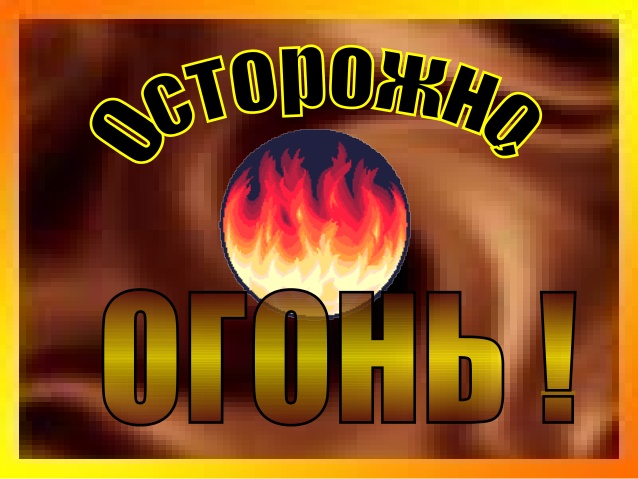 Саранск, 2021 г.Пояснительная записка        Маленькие дети – большие фантазеры! По количеству придуманных игр в минуту они обойдут любого, даже самого опытного массовика-затейника. Но, к сожалению, не все детские забавы безопасны. Любопытство и тяга к ярким впечатлениям могут привести к опасной шалости – игре с огнем! Именно поэтому, начиная с самого раннего возраста, очень важно обучить ребенка навыкам осторожного обращения с огнем, объяснить ему причины пожара и правила поведения при его возникновении.Актуальность проекта       Сколько лет огонь угрожает людям, почти столько же они пытаются найти от него защиту. Можно назвать много факторов, влияющих на увеличение пожаров в современном мире, но самым важным является человеческий фактор. За последние годы значительно увеличилось количество пожаров, которые произошли по вине человека. Часто причиной пожара является детская шалость. Родители подходят к этой проблеме недостаточно серьёзно. Разрешают детям играть огнеопасными предметами, у многих зажигалка является привычной игрушкой. Чтобы изменить отношение человека к этой проблеме, нужно уже на дошкольном этапе развития ребёнка начинать заниматься этой проблемой. Необходимо изменить сознание и отношение людей к противопожарной безопасности, а детский возраст является самым благоприятным для формирования правил пожарной безопасности. Детскому саду и родителям надо объединить усилия, для того, чтобы уберечь детей от возможной трагедии, необходима целенаправленная работа над формированием у них культуры пожаробезопасного поведения.Паспорт проекта.Вид проекта: познавательно – информационный.Продолжительность проекта: долгосрочный.Участники проекта: дети старшей группы (5-6 лет).Цель проекта. Формирование у детей осознанного и ответственного отношения к выполнению правил пожарной безопасности. Вооружить детей знаниями, умениями и навыками, необходимыми для действия в экстремальных ситуациях Задачи проекта.ОбразовательныеДать понятие детям, что огонь бывает другом, а бывает и врагом.Учить детей видеть, когда огонь друг, а когда враг.Учить элементарным действиям по тушению очага возгорания.РазвивающиеФормировать умение реально оценивать возможную опасность.Помочь детям запомнить правила пожарной безопасности.Развивать творческие способности дошкольников.Прививать практические навыки поведения детей при возникновении пожара.ВоспитательныеВоспитывать чувство осторожности и самосохранения.Воспитывать в детях уверенность в своих силах, проводить профилактику страха перед огнем.Воспитывать чувства благодарности людям, которые помогают нам в трудных ситуациях.Принципы реализации проекта.* Систематическое изучение наиболее вероятных причин возникновения пожаров.*  Целенаправленное изучение правил безопасного поведения в детском саду, дома, на улице, в лесу.*  Принцип креативности, позволяющий  формировать новые знания, умения, навыки в области противопожарной безопасности ребёнка на базе уже имеющихся знаний.*  Принцип  гуманизации :  во главу проекта поставлен ребёнок и забота о его здоровье и безопасности.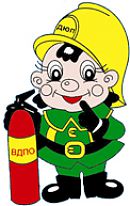 Этапы работы над проектом.I этап - Подготовительный.Цель. Определение основных направлений реализации проекта,подборка программно-методического обеспечения.* Оформление уголка ППБ.* Подборка дидактических игр.* Изготовление атрибутов для сюжетно-ролевых игр.* Подбор литературы и наглядного материала.  I I  этап - Практический. Цель. Реализация проблемы формирования целостного представления детей  о пожарной безопасности.*  Экскурсии к пожарному уголку в ДОУ и в пожарную часть.*  Сюжетно-ролевые и дидактические игры.*  НОД*  Развлечение "Один дома".*  Беседа "Профессия "Пожарный".*  Драматизация сказки "Кошкин дом" и стихотворения "Спичка-невеличка".*  Театрализованное представление "Доверчивый ёжик".*  Выставка детских рисунков "Я и огонь".*  Вечер загадок "Загадки из спичечного коробка".*  Заучивание стихов, пословиц и поговорок.*  Спортивный праздник, посвящённый Дню пожарника.*  Викторина "День знаний: правила обращения с огнём".*  Чтение художественной литературы.Работа с родителямиЦель. Расширение знаний и умений родителей по теме проекта.*  Газета "Огонь - опасная игра".*  Консультация "Правила пожарной безопасности".*  Памятка "О мерах пожарной безопасности".*  Папка – передвижка "Основные правила поведения при пожаре".*  Рекомендации родителям по пожарной безопасности.*  Конкурс семейных работ на противопожарную тематику.*  Родительское собрание "Чтобы не было пожара".I I I этап – ЗаключительныйЦель. Осуществление педагогического мониторинга и определение дальнейших форм  реализации проекта.*  Обработка результатов по реализации проекта.*  Родительское собрание.*  Определение дальнейшей деятельности по формированию                    у детей навыков  пожарной безопасности.  Место проведения: МДОУ "Детский сад N64 комбинированного вида"Сроки проведения: С сентября 2014 года по май 2015 года.     Ожидаемые результаты.*    Повышение  у детей уровня знаний  о пожарной безопасности.*    Становление готовности детей самостоятельно решать задачи        безопасного и разумного поведения в непредвиденных ситуациях,                             формирование устойчивых навыков самосохранения , навыков   осознанного   безопасного поведения.*  Создание необходимых условий для организации деятельности по пожарной охране и безопасности детей в ДОУ.*  Координация деятельности по охране и безопасности жизни детей между родителями и сотрудниками ДОУ. Изменение отношения родителей к данной проблеме.План реализации проекта.ПриложениеПознавательное занятие "Огонь - наш друг, огонь - наш враг".Программное содержание.Обучение детей ориентировке в проблемных ситуациях.Формировать у детей элементарные знания об опасности шалостей с огнём и его свойствами.Воспитывать понимание того, что необходимо правильно себя вести при опасности, оказывать посильную помощь попавшим в беду.Закрепление знаний детей об опасных ситуациях, причинах возникновения пожара и правилах поведения при пожаре.Развитие любознательности, памяти, логического мышления.Цели занятия.Познакомить детей со свойствами огня.Обобщить знания детей о разнообразном применение огня для жизнедеятельности человека.Акцентировать внимание на том, что именно человек сделал огонь необходимым для жизни.Оборудование. Ёмкости с водой, песком, землёй, спички, иллюстрации по ознакомлению детей с правилами пожарной безопасности, воздушный шар.Ход занятия.Воспитатель. Ребята, у нас на столе лежит сундучок. Мы не знаем, что в нем находится. Давайте его откроем. (В сундучке лежит спичечный коробок).Воспитатель читает стихотворение:
Перед нами коробок,
Он похож на теремок,
Злой волшебник в нем живет,
Недовольный пряча взгляд,
Непослушных ждет ребят.
Как начнет он их просить:
«Можно с вами мне дружить?
Я веселый огонек,
Стал мне тесен коробок!
Разве трудно спичку взять, -
Отпустить меня гулять?
Буду бегать и шалить,
Всех могу развеселить!»
Очень хитрый огонек!
А ребятам невдомек,
Что дружить с таким нельзя,
Спички прячутся не зря! Воспитатель.  Расскажите, какой огонь. Верно, огонь ярко-красный или оранжевый, он очень горячий.Ответы детей. Огонь дарил человеку тепло, свет, защищал от диких зверей.Воспитатель. Огонь без дыма не живет. Попробуйте угадать загадку.Красный бык — на земле лежит,
Голубой бык — к небу тянется.Дети. Красный бык-это огонь, а голубой — это дым.Воспитатель. Знаете ли вы. Что в древнейшие времена первобытные люди боялись огня и не умели его “приручать?” Ночью они прятались в глубоких пещерах, укрывались шкурами диких зверей и дрожали от холода и страха, ведь у них не было костра, который согревал бы их. Они не могли жарить мясо или печь лепешки, не могли горящими ветками отгонять хищных зверей. Однако первобытные люди часто видели, как во время грозы молния ударяла в высокое старое дерево, и оно загоралось. Когда дерево сгорало, оставалась лишь горстка черного пепла.Воспитатель. А почему, ребята, огонек хитрый и злой? Ведь он такой маленький. Не успеешь зажечь спичку, как она гаснет. И от одной спички пожар может быть. Жаль, что это не все ребята понимают, играют со спичками. Тут-то их злой волшебник огонек и ловит.Воспитатель. Посмотрите внимательно на этот плакат. (Изображение пожара в доме.) Что здесь изображено?Ответы детей.Воспитатель. Дети, скажите, от чего возник пожар?Дети дают различные варианты ответов  (от неосторожного обращения со спичками, от неправильного использования электроприборов и отопительных печей, невнимательности, небрежности в обращении с горящими предметами и легковоспламеняющимися материалами).Воспитатель. А сейчас скажите мне, а как можно сделать огонь? (спичками, зажигалками, газовая плита). 
— Огонь бывает большой и маленький, опасный и полезный. Для чего люди разводят костёр? Для чего нам нужен огонь?Дети. Чтобы греться, готовить пищу, жечь мусор и т.д.Воспитатель. А сейчас я предлагаю поиграть в игру «Польза и вред огня».
— Почему мы говорим, что огонь наш друг?Ответы детей.Воспитатель. Верно, огонь наш друг: он нужен заводам для выплавки металла, фабрикам – для работы станков, школам, детским садам – для освещения и приготовления пищи. А какой вред приносит огонь?Дети. Могут сгореть вещи, квартира, дом, лес; пожары бывают от игр со спичками, зажигалками, от оставленных включенных электроприборов, включенных газовых плит.Воспитатель организует игру “ Если возник пожар”.Дети стоят в кругу. У воспитателя в руках красный воздушный шар. Играющий должен быстро сказать последнее слово стихотворной строки и передать шар другому. Раньше, если был пожар,
Ввысь взмывал сигнальный шар
Этот красный шар недаром
Звал пожарных в бой с (пожаром)(Ребёнок передаёт шар рядом стоящему).Где с огнём беспечны люди,
Там взовьётся в небо шар,
Там всегда грозить нам будет
Злой огонь — (пожар).(Ребёнок передаёт шар рядом стоящему).Раз, два, три, четыре
У кого пожар (в квартире)?
Дым столбом поднялся вдруг
Кто не выключил (утюг)?
Красный отблеск побежал,
Кто со спичками (играл)?
Стол и шкаф сгорели разом
Кто сушил бельё над (газом)?
Пламя прыгнуло в траву
Кто у дома жёг (листву)?
Кто бросал в огонь при этом
Незнакомые (предметы)?
Помни каждый гражданин
Этот номер — (01).Дым увидел – не зевай
И пожарных (вызывай)! Воспитатель. А сейчас дети мы с вами проведем эксперимент с огнем.Воспитатель на металлическом подносе зажигает свечи.Воспитатель. Когда мы зажгли свечи, что мы увидели? (Огонёк). Он яркий, красивый, так и привлекает к себе внимание. Как вы думаете, можно ли к нему прикоснуться? (Нет) Объясните, почему? (Можно обжечься. Если нечаянно уронить свечу на ковер или на пол, может произойти пожар). Да, действительно, огонь – стихия яркая, привлекательная, но в тоже время и очень опасная.Если огонь становится опасным, как человек может с ним справиться? (Его нужно потушить) Чего же боится огонь? (Воды, снега, песка, земли).А давайте проверим правильность ваших утверждений. У нас в контейнерах хранится материал, который используется для тушения огня. Вы узнаете их? (Да). Проведем опыт: на горящую свечу прольём немного воды. (Ребенок выполняет указание воспитателя). Что происходит и почему? (Огонь погас, потому что он боится воды).Аналогичные опыты проводятся с другими материалами: песком, землей, снегом.Воспитатель. Скажите, ребята, а когда мы самостоятельно не можем потушить огонь, что мы должны сделать?Ответы детей.Воспитатель. Правильно, мы вызываем пожарную команду.Воспитатель. А теперь давайте поиграем. Найдите на рисунках “ четвертый лишний” предмет. /Дымящая сигарета, искра электросварки, стакан с водой, электроплитка/.Воспитатель.  А теперь отгадайте загадки:1) Он красив и ярко-красен
Но он жгуч, горяч, опасен! (огонь)2) Он дает тепло и свет,
С ним шутить не надо, нет! (огонь)3) Если дым валит клубами,
Пламя бьется языками,
И огонь везде, и жар
Это бедствие…(пожар)Воспитатель. Сейчас мы поиграем в игру «Разговор по телефону». И повторим правила вызова пожарных.Дети играют в игру и закрепляют правила вызова пожарных.Воспитатель. Давайте повторим… В жилище необходимо строго соблюдать несложные правила пожарной безопасности.Ответы детей.не включать утюг и другие электроприборы без взрослых;не оставлять включенным электроприборы (утюг, прибор для выжигания) после работы с ними;нельзя закрывать электролампы и другие электросветильники бумагой;нельзя использовать бензин для растопки печи;не играть бенгальскими огнями, зажигалками, хлопушками, даже в новогодние праздники;нельзя играть со спичками;не подходить к газовой плите;не влезать предметами в розетку;при пожаре звонить -01.Воспитатель: Молодцы, ребята! Мы с вами вспомнили правила пожарной безопасности. А теперь я предлагаю вам нарисовать предметы, из-за которых может возникнуть пожар (дети рисуют на листах).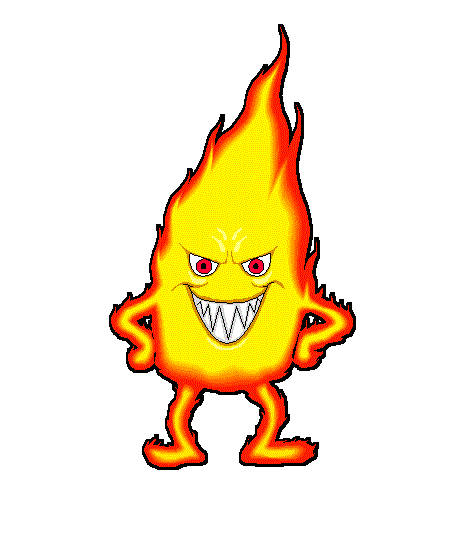 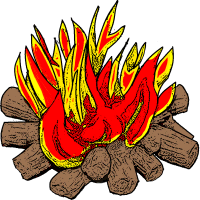 Занятие «Опасное и полезное электричество»Цель. Познакомить детей с достижением человека – электричеством; формировать представление о возможностях  использования электроприборов. Развивать мыслительную активность, умственные операции сравнения и обобщения, любознательность.Обогащать и активизировать словарь детей за счет слов: электричество, электроприбор, пожароопасные предметы.Расширить представление детей о предметах, которые могут служить источником опасности.Материалы к занятию: картинки с изображением электроприборов; карточки схемы; муляж лампочки; листики – раскраски.Предварительная работа: рассматривание электроприборов и иллюстрированного материала по теме. Чтение художественной литературы о бытовых приборах (Т.Н. Шорина «Основа безопасности»), заучивание загадок и стихов.                                                Ход занятия.Дети садятся на коврике. Воспитатель вносит муляж лампочки.Воспитатель: Ребята, сегодня у нас в гостях Лампочка – лапочка. Она пришла к нам, чтобы рассказать о своей стране  Энерголандии.Сила могучая есть на планете,С ней все высоты доступны на свете.Нам помогает и ночью и днем:Об электричестве речь мы ведем.Воспитатель: Электрический ток бежит по проводам. Электричество есть в каждом доме. Ток вырабатывается на электростанции (показывает картинку с изображением станции) и по проводам попадает в наш дом. Без электричества жить не возможно, но обращаются с ним осторожно: Чтобы с тобой не случилась беда. Правила эти помни всегда (каждое правило демонстрируется с соответствующей картинкой).1. Нельзя пользоваться электроприборами в ванной комнате.2. Нельзя снимать с линии электропередачи и набрасывать на провода, ни какие предметы. Это опасно!3. Нельзя проникать в трансформаторные подстанции. Это опасно!4. Нельзя забираться на дерево, крона которого касается проводов. Сырое дерево может стать проводником электричества.5. Нельзя забираться на крыши гаражей и домов, где находятся провода и коммуникации. Это может привести к печальным последствиям.6. Чтобы не попасть под напряжение, нельзя подходить к оборванным проводам.7. О всех неисправностях в электричестве обязательно сообщить взрослым.Дидактическая игра «Что неправильно»Воспитатель показывает картинки где дети ведут себя неправильно с электричеством. Дети отвечают и рассуждают.Лампочка: А еще я принесла вам вот такие знаки – предупреждения.Знайте – места заметить не сложно,Где с электричеством встретиться можно –Знаки особые их охраняютИ об угрозе предупреждают».(Дети с воспитателем рассматривают знаки)ФизкультминуткаА сейчас немножко отдохнем.Быстро встаньте, улыбнитесь!Выше, выше потянитесь!Ну- ка плечи распрямите,Поднимите, опустите!Влево, вправо повернитесь,Рук коленками коснитесь,Сядьте – встаньте, сядьте – встаньте!И на месте пробежитесь!Все, достаточно садитесь.Лампочка: С нами рядом есть много предметов, приборов с которыми нужно обращаться внимательно, аккуратно. Сейчас я загадаю загадки, а вы их отгадаете.1. Пройдусь слегка горячим я,И гладкой станет простыняМогу поправить недоделкиИ навести на брюках стрелки(утюг)2. К себе в барабан вас, грязнуль, приглашаюИ пятна, и грязь с порошком отстираюХорошую баню устрою бельюХозяйка оценит работу мою!(стиральная машина)3. Берегитесь. пыль и мусор,Живо с вами разберусь яИ не прячьтесь по угламВсе равно найду вас там.(пылесос)4. В кухне главная онаСловно воздух нам нужнаМожет жарить, может печь,Щи и вкусный борщ сварить,Может чайник вскипятить.(электроплита)Воспитатель: Молодцы! Вы правильно отвечали.- А как можно назвать эти полезные предметы одним словом? (ответ детей)- А какие еще электроприборы вы знаете? (дети отвечают)- Вот их сколько много. Они очень полезные и облегчают жизнь человеку. Но они могут быть и опасными. Как вы думаете чем? (ответы детей: — не исправны, не правильно пользоваться)- А что же делать, чтобы не было беды? (не трогать, не включать без взрослых)- А если случиться беда? Кто нам поможет при пожаре (пожарные)- А по какому номеру телефона можно позвонить? (01)- Пожарным нужно сообщить обязательно свой домашний адрес. (воспитатель спрашивает у 2-х – 3-х человек адрес)Воспитатель: Спасибо тебе, Лампочка, за интересный рассказ о своей стране. Ребята узнали сегодня много интересного.Лампочка: В даль человечество твердо шагаетСпутник надежный ему помогает:Так же, как воздух, огонь и вода,Ток электрический с нами всегда!Чтобы он был не врагом нам, а другом,Чтобы уметь ладить с ним без испуга,Чтоб не случилась беда с вами, дети,Помните правила важные эти!- Ребята, я еще приготовила вам листочки – раскраски, которые еще раз помогут вам вспомнить правила пользования электричеством.(раздает листочки и карандаши).Раскрасьте мне их на память. (дети раскрашивают и дарят Лампочке).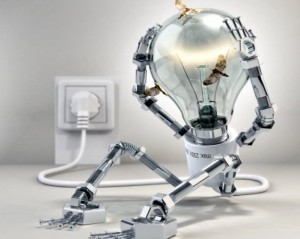 Беседа  "ПРОФЕССИЯ "ПОЖАРНЫЙ"Немного из истории         Пожарный – это работник пожарной охраны, основная задача которого,  действовать в чрезвычайной ситуации в различных местах с целью спасения человеческой жизни и ликвидации пожара. Подготовка к действиям по предотвращению пожара тоже являются важными аспектами данной профессии.В России профессия пожарного издавна была престижной и уважаемой в народе. Не случайно многие лица высшего света считали своим долгом не только оказывать помощь пожарной охране, но и непосредственно выезжать на пожары, так как осознавали их опустошительное воздействие, необходимость личным примером содействовать привлечению к тушению большого количества сил и средств.Профессия пожарного возникла в связи с необходимостью тушения и предотвращения пожаров. Пожары издревле тушили всем миром: для этого жители обязаны были немедленно сбегаться с теми орудиями, которые им были назначены по росписи: с топорами, ведрами, крючьями и «всяческими запасами, которые от пожара пристойны». Однако стихийная борьба с огнем по мере оформления государственности требовала упорядоченности, и уже к 15-му веку появляются законодательные указы московских князей, касающиеся противопожарной безопасности. В царствовании Петра I издается указ о привлечении войск к тушению пожаров, затем в них выделяются воинские пожарные команды под руководством офицеров. Впервые в России профессиональная пожарная охрана была организованна в Петербурге – 24 июля 1803г. Она состояла «из солдат, неспособных к фронтовой службе». В последующие годы такие команды появились и в других городах. Жители освободились от необходимости содержать пожарных служителей и ночных сторожей. Пожарные части должны были иметь здания с нужными постройками для размещения пожарных инструментов, обоза, людей и лошадей.Потушить костёр или даже загоревшееся полотенце на кухне может любой из нас. Но когда случается беда – настоящий пожар, кто поможет? Конечно же, пожарные. Только они могут быстро и правильно потушить пожар! А ты помнишь, по какому телефону нужно звонить при пожаре? Правильно, 01!
Сегодня нам предстоит необычная экскурсия, мы отправимся в гости к пожарным. Рабочий день пожарного – смена, начинается в 8.00 часов утра и заканчивается только на следующее утро, опять же в 8.00.Ну что ж готов? Отправляемся! 
Утро пожарной части начинается с «развода», «развод» - это небольшое утреннее совещание пожарных. Те пожарные, чья смена закончилась, рассказывают о том, что произошло за время их дежурства, т.е. они сдают дежурство. Начальник пожарной части ставит перед своими подчинёнными задачи на новую рабочую смену. Но, кроме того, что пожарные сдали своё дежурство, они ещё должны передать следующей смене и оборудование – пожарные автоцистерны. Всё оборудование должно быть в полном порядке, ведь в любую минуту где-то может случиться беда. У пожарных есть и другое оборудование, которое они передают по смене – это дыхательные аппараты, которые тоже проверяются каждое утро.А теперь отправимся вместе с пожарными в учебный класс. Обязательная часть ежедневного распорядка дня пожарных – занятия по пожаротушению. В 9.00 весь боевой состав, собирается в учебном классе. Чем больше знает пожарный – тем быстрее он сможет справиться с огнём.
Как ты думаешь, какими качествами должен обладать пожарный?
Ответы детей (взрослый дополняет):храбрым;выносливым;ловким;сильным;дисциплинированным;внимательным;быстро принимать решения;уметь оказать первую медицинскую помощь пострадавшим при пожаре;поддерживать своих товарищей.Всё правильно! 
Для того  чтобы пожарный обладал всеми этими качествами, ему нужно постоянно тренироваться.А как ты думаешь, что делают пожарные после того, как закончились занятия? Может быть, они идут отдыхать и ждать, когда понадобится их помощь? 
Нет, конечно! Пожарные идут на тренировку.И мы вместе с пожарными пойдём на подготовку. Пожарные постоянно проводят специальные учения, занимаются в спортивных залах, чтобы во время не учебного, а настоящего пожара суметь проявить ловкость, силу, сноровку. Они отрабатывают возможные во время пожара ситуации. Например, закинуть спасательную верёвку на подоконник и забраться по ней в течение шести секунд.Как ты думаешь, а пожарными бывают только мужчины?
Чаще всего – да. Но и женщинам есть место в пожарной охране. Чаще всего они работают диспетчерами. Давай пройдём с тобой в диспетчерскую.Диспетчер – очень важный человек в пожарной охране. Он сидит за пультом пожарной охраны. От их действий многое зависит. Поступает звонок, он выясняет, что горит, где горит, есть ли на месте пожара люди. Объявляет тревогу. Определяет по карте, где находится ближайший к месту пожара гидрант, вычисляет кратчайший путь следования. И на всё это должно уйти не больше минуты.Люди с большим уважением относятся к пожарным, верят в их силу и доброту. Поэтому очень часто звонят не только из-за пожара. Просят спасти собак, упавших в ямы, или кошек, залезших на деревья. Хотя пожарные и не спасатели, но по мере возможности, стараются помочь в любой беде.Иногда по телефону 01 звонят хулиганы – это так называемые ложные вызовы, они сообщают о несуществующих пожарах. Они, к сожалению, не редкость, они отрывают пожарных от настоящей работы.А теперь отправимся в гараж, посмотреть на помощников пожарных – пожарные машины.У пожарных есть специальные машины, они снабжены цистерной с водой, баком со специальной пеной, длинными шлангами – рукавами, складной лестницей. Ещё у пожарной машины есть сирена. А для чего же она нужна? 
Ответ ребёнка.Всё правильно. Когда они мчатся по улицам, то все другие машины уступают им дорогу, заслышав громкий звук пожарной сирены. 
Когда машина вместе с бригадой пожарных приезжает на пожар, пожарные оценивают сложность пожара, и, при необходимости, вызывают ещё несколько машин с пожарными и приступают к тушению. 
Чем же пожарные тушат огонь? 
Ответ ребёнка.Верно! Заливают водой из специальных шлангов-рукавов. Воду в шланги накачивает насос, который пожарные привозят на пожарной машине. Кроме того, пожар тушат специальной пеной, содержащейся в огнетушителях. Пожарные бесстрашно пробираются в горящие здания, спасают людей. Помогает им высокая складная лестница, по которой они проникают внутрь горящего дома через окна и балконы. 
Иногда к делу подключаются и пожарные вертолеты, они помогают спасать людей из горящих многоэтажных зданий.Ну, вот на этом и заканчивается наша экскурсия. 
Давай пожелаем пожарным спокойной рабочей смены!

Беседа о пожарных:
1. Итак, в чём же заключается работа пожарных?
Ответы ребёнка.
Всё правильно.А ты знаешь, что пожар легче предупредить, чем потушить?Пожарные занимаются не только тушением пожаров, но ещё и их предупреждением.Без разрешения пожарных, без их тщательного осмотра не строится ни один дом.Пожарные участвуют в осмотре магазинов, школ, детских садов, заводов, кафе и ресторанов перед их открытием.

2. А ты видел, в какой одежде ходят пожарные? 
Ответ ребёнка.
Правильно, у пожарных есть специальная одежда, которая защищает их во время пожара. Она сделана из специальной ткани, которая почти не горит.На голове у них стальная каска, на ногах — прочные и удобные сапоги.Ведь пожарный бесстрашно идет в огонь! 

3. Сложнее всего пожарным приходится весной и летом, когда начинают гореть трава и леса. Как ты думаешь почему?
Ответ ребёнка.

4. Как ты думаешь, а из-за чего может случиться пожар? Можно ли избежать пожара?
Ответ ребёнка.
Конечно, чаще всего пожар случается из-за невнимательности людей, из-за неосторожного обращения с огнём. Причиной лесного пожара может быть плохо затушенный костёр, брошенная горящая сигарета, молния во время грозы и даже осколок стекла, собирающий солнечные лучи.
Примерные вопросы, которые ещё можно задать ребёнку для закрепления знаний о профессии пожарного:
1. Какими качествами должен обладать пожарный? Почему? 
2. Почему работа пожарного бывает опасной? 
3. Как пожарные тушат огонь? 
4. По какому телефону нужно звонить при пожаре?
5. Кто принимает звонки по телефону 01.Примерные ответы детей:1. Каждый пожарный – герой, каждую минуту – на войне, каждую минуту – рискует головой.2. Профессия пожарного — одна из самых сложных профессий в мире. Можно научиться лазить по выдвижной лестнице, пользоваться противогазом, двигаться в густом дыму, бегать, прыгать, поднимать тяжести…Но самое трудное – это в каждое мгновение быть готовым рисковать своей жизнью, чтобы спасти чью-то другую.3. Люди, которые заняты возвращением здоровья и тепла другим людям, выказывая удивительное единение мастерства и человечности, стоят превыше всех великих на этой земле.4. В России существует своеобразное пожарное братство. Если пожарный окажется в другом регионе и у него возникнут какие-либо проблемы, он может смело прийти в любое подразделение противопожарной службы данного региона – и коллеги обязательно ему помогут.5. Во всем мире профессия пожарного входит в десятку самых опасных и рискованных. Кодекс чести пожарного обязывает рисковать собственной жизнью во имя спасения людей. Развлечение для детей дошкольного возраста «Один дома»Задачи. Систематизировать знания детей о поведении дома, научить предвидеть опасность, избегать ее и действовать в соответствии счрезвычайной ситуацией. Воспитывать уверенность в себе, в своих поступках.                                             Ход развлечения.Обстановка в зале. На полу разбросаны игрушки, острые и режущие предметы.Ведущий. Дети мы сегодня с вами идем в гости к девочке Маше.Машенька, а что это у тебя все разбросано всюду такой беспорядок, что мы даже не знаем куда нам присесть.Маша. Проходите пожалуйста и садитесь где захотите.Ведущий. Ребята, а что же может произойти если мы наступим на ножик или сядем на иголку?Дети отвечают.Ребята, а вы дома помогаете своим мамам убрать в квартире? (ответы детей)Так давайте поможем Машеньке убраться.Дети наводят порядок и рассаживаются на стульчики.Я расскажу сейчас вам историю про себя, которая случилась со мной в детстве. Когда я была маленькой девочкой, играла в игрушки, меня подруги позвали гулять на улицу и я ушла оставив на полу разбросанные игрушки. У меня была одна замечательная машинка. Когда я вернулась домой увидела что машинка лежит сломанная, я побежала к ней, запнулась за куклу, лежащую на моем пути, упала ударилась и громко заплакала. Прибежала моя мама пожалела меня, намазала ушибленную руку мазью и сказала: «Я всегда говорю тебе: поиграла — убери игрушки за собой. После этого я всегда убираю, и не только игрушки, но и другие предметы, которые лежат не на своем месте.Маша. Спасибо ребята, теперь я знаю какую опасность таят в себе разбросанные вещи и предметы.Ведущий. Ребята, а давайте еще назовем Маше, что есть опасное в доме (дети по очереди называют предметы, таящие в себе опасность для ребенка).Маша: Спасибо ребятки, а сейчас давайте с вами поиграем в игру (проводится игра).Маша. Ой-ой, что-то моя голова заболела, выпью-ка я какое-нибудь лекарство (подходит к аптечке, достает микстуру и хочет выпить).Ведущий. Стой! Ребята, разве можно пить лекарство, не зная от чего оно? (ответы детей) Да, ребята, вы правы: нельзя брать лекарства без разрешения взрослых. А если вы вдруг заболели, по какому телефону нужно звонить? (ответы детей) Ребята, а давайте назовем еще такие предметы, которые могут быть опасными для вас? (дети перечисляют электроприборы) А электричество опасно для человека? (ответы детей)Маша. Сейчас я вот поглажу платье, схожу в магазин, куплю конфет, и мы с вами будем пить чай. Включает свет, утюг, начинает гладить, вдруг с ужасом смотрит на часы: «Ой, сейчас же магазин закроется!», хватает сумку и убегает.Ведущий смотрит, заметят ли дети, что может натворить Маша (спрашивает детей что Маша забыла сделать).Запах дыма из железного ведра.Ведущий. Ой, пожар!!! Нужно правильно затушить его. Стоит ведро с водой и одеяло, что нужно тушить водой, а что закрыть одеялом? (дети действуют)Ведущий спрашивает детей: А что если случился пожар, по какому телефону нужно звонить? (дети отвечают)Вдруг раздается звонок в дверь. Голос: «Откройте дверь, я принес телеграмму»Ведущий. Как вы думаете, можно ли открывать дверь? (ответы детей)Входит Маша, дети начинают рассказывать ей, как она чуть не устроила пожар, не выключив утюг. Маша благодарит детей и угощает их конфетами.Дети выходят из зала и идут по группам.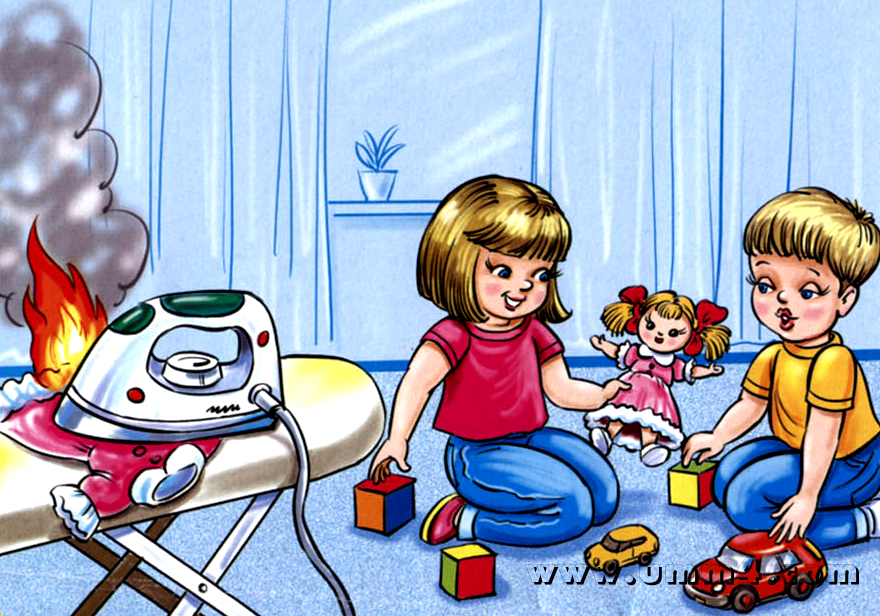 Занятие  по пожарной безопасности "Осторожно, елка!"

Программное содержание.

• Формировать у детей навыки пожаробезопасного поведения в период новогодних праздников. 
• Закрепить знания детей о пожароопасных предметах, которыми нельзя пользоваться, украшая новогоднюю ёлку (вата, бумага, свечки, хлопушки) ;
• Побуждать детей к активному участию в беседе.
• Воспитывать отзывчивость, желание помогать сказочным героям.

Оборудование: неукрашенная искусственная елка;  елочные игрушки «правильные» и «неправильные» (игрушки из бумаги, ваты, других легко воспламеняющихся материалов); 3-4  красиво украшенных коробок для  игрушек; кукла настольного театра Незнайка.

Фонограмма: мелодия  веселого, создающего праздничное настроение, характера.

                                                            Ход.
Дети  под  музыку входят в празднично украшенную  группу, где в центре находится неукрашенная новогодняя елка.
Воспитатель предлагает детям расположиться вокруг нее.
Воспитатель.  Ребята, все ли из вас знают какой  праздник скоро  к нам придет? 
Воспитатель. Правильно, ребята, Новый год!  Поэтому у нас в группе стоит елочка. Посмотрите, какая она красивая, стройная, пушистая. Но чего – то не хватает…
Ребята, как вы думаете, чего  не хватает? 
Воспитатель. Верно, ребята, не хватает елочных игрушек. Елочку надо красиво украсить, тогда она будет нарядная и веселая.
Воспитатель демонстрирует красиво украшенные коробки с новогодними игрушками.
Воспитатель. Посмотрите,  как много разных елочных  украшений  лежит в этих коробках! Все они разные. Здесь и бумажные снежинки, и  «снежки» из ваты, и стеклянные шарики, и сосульки,  и свечки!  Нам без помощи  не справиться. Кто бы  помог украсить нашу елочку?
Голос из – за  ширмы. Я, я вам помогу!
Воспитатель. Ребята, кто бы это мог быть? Кто нам хочет помочь? Да это  же Незнайка!
Появляется Незнайка, игрушка настольного театра (его роль исполняет ребенок подготовительной  группы).  Воспитатель, Незнайка  и ребята начинают украшать елку. Незнайка  берет из коробки стеклянный шарик  и   вешает  его на елку.
Воспитатель. Незнайка, вешай шарики  аккуратней, пожалуйста!
Незнайка. Это еще почему?
Воспитатель.  Дети,  а вы знаете, почему надо аккуратно вешать на елку стеклянные шарики? 
Воспитатель. Правильно, стеклянные шарики могут  упасть и разбиться, а осколки стекла могут поранить руки!
Незнайка. Шарики я уже повесил. Теперь буду украшать елочку  бумажными снежинками  и «снежками»   из ваты, а рядом с ними прикреплять свечки. Возьму спички и зажгу свечи на елке.  Здорово я придумал, ребята?
Воспитатель.  Незнайка, подожди! Ты,  что – то делаешь не правильно. 
Ребята, что Незнайка делает неправильно? Можно самим, без разрешения взрослых брать спички? Что произойдет, если зажечь свечи на елке  рядом с бумажными  снежинками  или ватой? 
Воспитатель. Незнайка, теперь ты  понял, почему нельзя зажигать на елке свечи,  украшать новогоднюю  елочку   поделками  из ваты  и бумаги?  Искорка от одной маленькой свечки может принести большую беду! В елке  очень много смолы, и поэтому  она легко загорается. 
Воспитатель.  В новогоднюю ночь взрослые  часто зажигают фейерверки,  бенгальские огни.
 Незнайка.
Ребята, а где  надо зажигать  фейерверки: дома или на улице? 
- Почему нельзя зажигать рядом с елкой?  Что может случиться? Воспитатель. Правильно. Фейерверки и  бенгальские огни нужно зажигать подальше от елки, на улице. Запомни.            
Украшать свечами елки
Строго запрещается,
Потому что от свечей
Елка загорается!

Загореться может вата,
Снять игрушки эти надо:
Материал огнеопасный,
А ваш труд совсем напрасный!

Огнестрельные хлопушки
И бенгальские огни
В зале, в комнате, подъезде
Зажигать не будем мы!
Воспитатель. Незнайка, ты все понял? 
Незнайка.  Да. Я запомнил, что спички  самому брать  нельзя. Нельзя украшать елочку поделками из ваты и бумаги. Ими  лучше украсить комнату, а елку лучше нарядить игрушками, купленными в магазине. Они сделаны из специального пожаробезопасного  материала. Нельзя  зажигать на елочке свечи.  Хлопушки  и бенгальские огни  зажигать  только взрослым,  подальше от елки, на улице.
Воспитатель. Молодец, Незнайка!  А сейчас я предлагаю поиграть.

Игра «Четвертый лишний»
Плакат с изображением предметов: стеклянный шарик, бусы, флажки, свеча, бумажная снежинка.
Детям предлагается назвать предметы, которыми  нельзя украшать елку.
Воспитатель. Молодцы. Все справились с заданием. 
Незнайка. Спасибо. Теперь я знаю:
Во избежание всяких бед
Огню на елку хода нет!
-  Ну, мне пора. До свидания, ребята! (Незнайка уходит за ширму)
Воспитатель.  До свидания, Незнайка!  Приходи к нам в гости еще! 
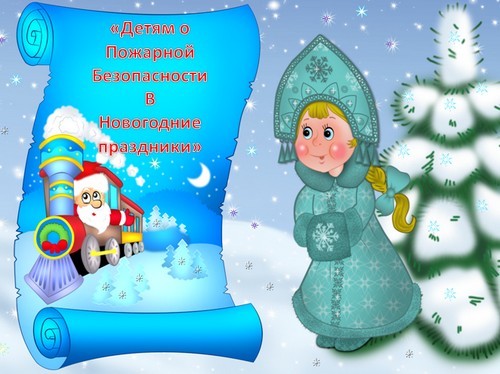 Игра - драматизации сказки «Кошкин дом»и стихотворения «Спичка-невеличка»Программное содержание. Углублять и закреплять знания детей о пользе и вреде огня. Способствовать формированию навыков правильного обращения с огнем.Предварительная работа. Чтение художественных произведений по теме.Ход мероприятияВедущий. Бим – бом, бим – бом! На дворе высокий дом, ставенки резные, окна расписные. Ребята, а чей это дом?Дети. Кошкин.Ведущий. А где же кошка? Ах, у нее были гости и она, наверное, ушла их провожать. Хозяйка и Василий, усатый старый кот, нескоро проводили соседей до ворот, словечко за словечком и снова разговор, а дома перед печкой огонь прожег ковер. Вернулся кот Василий и кошка вслед за ним и вдруг заголосили.Кошка. Пожар!Кот Василий. Горим!Ведущий. С треском, щелканьем и громом встал огонь над новым домом, вот и рухнул Кошкин дом, погорел со всем добром.Кошка. Где теперь я буду жить?Кот Василий. Что я буду сторожить?Ведущий.Тили – бом, тили – бом погорел у кошки дом. Не найти его примет. То ли был он, то ли нет. Не плачьте, кошка и кот, оставайтесь с нами. А почему у кошки сгорел дом?Ответы детей.Ведущий. Вот что может случиться, если огонь оставить без присмотра или взять в руки спички и с ними играть.Появляется спичка.Спичка. Вы обо мне, а вот и я! Привет, вам, пламенный, друзья! Здравствуйте, ребята! Вы меня знаете? Я спичка – невеличка! Не смотрите, что мала. Хоть и очень я мала – могу много сделать зла.Ведущий. Да, спичка, мы тебя узнали. Это из-за тебя сгорел Кошкин дом?Спичка. Я не виновата. Это они сами зажгли огонь и оставили его без присмотра.Ведущий. Послушай, спичка, дети расскажут, какое несчастье может произойти из-за тебя. Ребята, вспомните, в каких произведениях рассказывается о пожаре.Ответы детей.Спичка. Да, если неосторожно обращаться с огнем, может произойти большая беда. Но я могу приносить и большую пользу. Может вы, ребята, знаете, чем огонь помогает человеку?Ребёнок. Знают взрослые, знают дети в самых дальних концах земли: Люди, сколько жили на свете, пуще глаза огонь берегли,Ведь издревле до нашего века он помощник и друг человека.Ребёнок. Чуть стемнеет, вспыхнут повсюду электрических лампочек чудо.Ребёнок. По утру, чтобы все были сыты, ставим пищу в духовки и плиты.Ребёнок. Хлеб и булки огонь выпекает и от холода нас согревает.Ребёнок. И до дальних звезд от Земли мчат космические корабли.Спичка. но если кто-то из детей захочет взять спички и чиркнуть, будет много огня.Ведущий. Ребята, а что нужно сделать, если вдруг появится огонь?Ответы детей.Ведущий. Со спичками детям играть нельзя, так как от них может произойти пожар. Если увидишь огонь, обязательно скажи взрослым. Нельзя прятаться под диван, шкаф, кровать. Вообще спичке не место в детском саду. Уходи к маме на кухню, будешь помогать готовить обед.Спичка уходит.Ведущий. Давайте повторим правила, которые мы должны знать.Дети. Для забавы, для игры спички в руки не бери.Не шути, дружок, с огнем, чтобы не жалеть потом.Сам огня не разжигай и другим не позволяй:Даже крошка-огонек от пожара не далек.Газ на кухне, пылесос ли, телевизор ли, утюг Пусть включает только взрослый –Наш надежный, верный друг.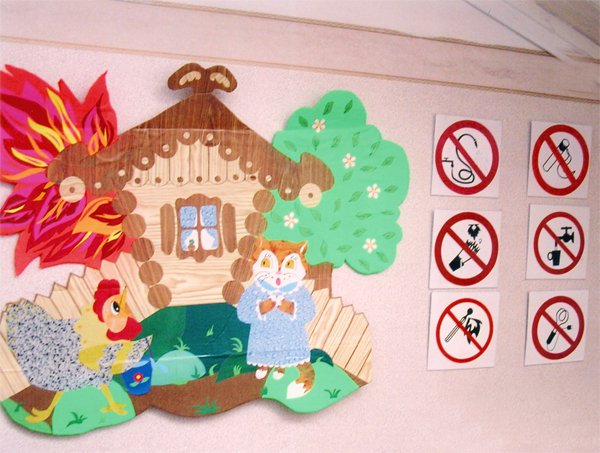 Игровое занятие "Конструкторское бюро"Цель. Помочь детям разобраться в особенностях пожарной машины, зависящих от ее назначения.Задача. Предоставить детям возможность творчески отобразить свое видение предмета любым способом на выбор (рисунок, лепка, аппликация, конструирование).1.Воспитатель читает детям рассказ Н. Пикулева «Пожарная машина».2. В ходе беседы предлагает вспомнить, какие машины они видели во время экскурсии в пожарную часть.Примерные вопросы к беседе:- Какого цвета пожарные машины?- Чем отличаются пожарные машины от остальных?- Для чего на пожарной машине есть лестница?- Если бы вам предложили сконструировать свою пожарную машину, какой  бы вы ее сделали?3. Работа детей с бумагой, красками, пластилином, конструктором.Дошкольники самостоятельно выбирают средство изображения. Воспитатель помогает им только в случае затруднения. 4.По окончании занятия дети рассматривают свои машины и показывают их друг другу.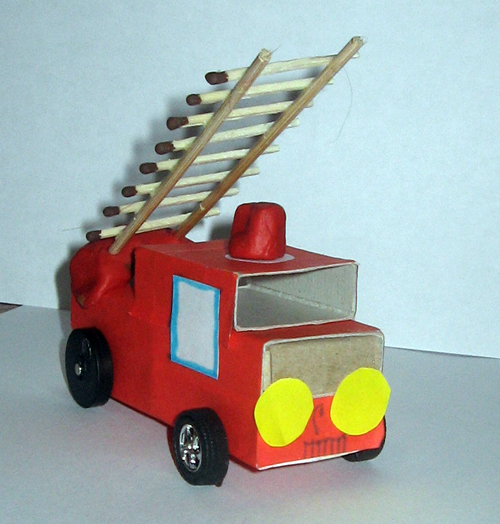 Ознакомление с художественной литературой.С.Я.Маршак «Рассказ о неизвестном герое»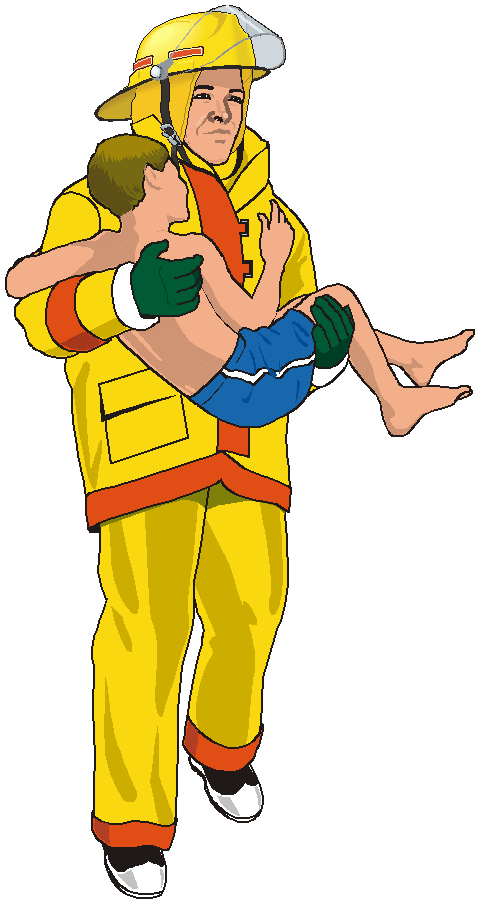 Интегрированное занятие по пожарной безопасности и физкультуре в старшей группе: "Огонь – друг, огонь – враг"Цель. Привитие элементарных знаний и навыков в пожарной безопасности.Задачи. Формировать у детей понятие «пожарная безопасность».Закрепить знания о причинах возникновения пожара.Формировать элементарные умения и навыки  при возникновении пожара.Закрепить знания детей о том, что огонь боится песка и воды.Закрепить знания о пользе и вреде огня, о правилах пожарной безопасности.Познакомить детей с огнетушителем, подчеркнув, что пользоваться им могут только взрослые.Укреплять здоровье детей, развивать физические качества, вызывать желание помогать людям в беде, воспитывать чувство сострадания и ответственности.Воспитывать доброжелательные отношения друг к другу, гордости за людей данной профессии.Материалы и оборудование:иллюстрации с   изображением различных пожароопасных ситуаций, где огонь – друг или враг;наборы цифр, иллюстрации с изображением пожарной техники;шапочка «огонь», обруч, большой кубик, резиновая надувная игрушка и т. п. (предметы по количеству команд);настоящий огнетушитель или его изображение; музыка «Ребята», «Пожарные».Предварительная работа:Разучивание стихотворений, пословиц о противопожарной безопасности.Рассматривание плакатов по пожарной безопасности.Чтение художественных произведений: «Пожар», «Пожарные собаки» Л.Толстого, «Пожар», «В дыму» В.Житкова, «Пожар», «Рассказ о неизвестном герое» С.Маршака.Рассматривание иллюстраций к ним.Беседа о профессии «Пожарный».Ход занятия.Дети под музыку входят в зал.Педагог.  Здравствуйте. Сейчас я загадаю вам загадку:
Рыжий зверь в печи сидит, 
Рыжий зверь на всех сердит!
Он со злости ест дрова, 
Может, час, а может, два. 
Ты его рукой не тронь – 
Искусает всю ладонь. (Огонь.)Педагог. Правильно. Почему возникают пожары?Ответы детей.Педагог. Нам утром принесли письмо. На конверте написано: «Детям детского сада №64 от Хрюши и Степашки». Послушайте, что они пишут.«Здравствуйте, дети! Я лежу в больнице. Хочу рассказать вам, как я сюда попал. Гостил я у Степашки, мы читали книжки, рисовали, лепили из пластилина, а потом стало, скучно и мы решили придумать новую игру. И нашли спички и стали с ними играть. Сначала нам было весело, интересно Нам очень нравилось, как спичка чиркает по коробке, как вспыхивает огонь, а потом огонь подкрался к лапкам, мы побоялись обжечься и бросили спичку на пол. А потом я ничего не помню, очнулся только в больнице со Степашкой. Сейчас нам очень плохо, у нас болят лапки и ушки. Нас лечат врачи. Ребята, не верьте спичкам, они могут наделать много беды. Они хитрые, всегда просятся детям в руки». Педагог. Ребята, почему Хрюша со Степашкой оказались в больнице?Ответы детей.Педагог. А вы сейчас хотите поиграть со спичками? Ну и правильно, вы же умные детки, а умные дети придумывают себе хорошие игры. Как вы думаете, огонь – ваш друг или враг?Ответы детей.Педагог. Правильно. Вред огня зависит от человека. Взрослые умеют не ссориться с огнем, и детям тоже нужно этому учиться. Неужели огонь всегда злой?Ответы детей.Педагог. Подумайте, когда огонь бывает добрым и полезным?Ответы детей.Педагог. Что нужно делать, чтобы огонь приносил нам пользу и радость?Ответы детей.Педагог. А чего нельзя делать, если случился пожар?Ответы детей.Педагог. Как себя можно защитить от дыма и огня?Ответы детей.Дидактическая игра «Огонь – друг, огонь – враг». Детям предлагаются карточки с изображениями ситуаций, где огонь – друг и враг. Дети делятся на две команды. Одной команде предлагается выбрать карточки, где огонь приносит пользу, другая команда выбирает карточки с изображениями тех ситуаций, где огонь приносит несчастье.Педагог. Сила огня очень велика. Огонь согревает, заставляет работать машины, запускает ракеты, космические корабли. На огне готовят пищу. 
Но когда люди забывают об осторожном обращении с огнем, он становится смертельно опасным. Пожар – не случайность, а результат неправильного поведения. И, чтобы сделать жизнь более безопасной, во все времена люди передавали советы своим потомкам. 
Очень древними «рекомендациями о безопасном поведении» являются пословицы и поговорки. А знаете ли вы пословицы и поговорки, где говорится о противопожарной безопасности?Дети называют пословицы о безопасном поведении «Пословицы недаром молвятся». Искру туши до пожара, беду отводи до удара.Кто огня не бережется, тот скоро обожжется.Спички – не игрушка, огонь – не забава.Водой пожар тушат, а умом предотвращают.Берегись бед, пока их нет.От малой искры да большой пожар.Искра мала – великое пламя родит.С огнем не шути и воде не верь.Дидактическая игра «Чего нельзя делать». Педагог. Ребята, посмотрите на столе лежат картинки, они перевёрнуты. Нужно взять картинку и объяснить, чего нельзя делать и почему.Молодцы, ребята, хорошо справились.Подвижная игра «Огонь – друг и враг». Один из игроков изображает Огонь. Он выходит из своего жилища-очага, ходит в обозначенном (очерченном мелом) круге и говорит: «Я – Огонь, меня не тронь!»Игроки спрашивают: «Ты зачем ушел из очага, превратился в нашего врага?»После слов «Я Огонь – ваш друг и враг. Со мной не справиться никак...» Огонь начинает шипеть и махать руками, ловить детей, которые пересекают границу круга, бегают на его территории. Вне круга ловить детей нельзя. Пойманных Огонь «превращает в угольки» и сажает в свой «очаг». Последний не пойманный игрок становится отважным Смельчаком, победившим Огонь, и новым водящим. Все игроки должны увертываться, наклоняться низко, ползти, чтоб водящий не задел их. Те, кого Огонь не задел, возвращаются в круг.Педагог. Ребята, а люди какой профессии помогают тушить пожар?  Что вы знаете о форме пожарного?Ответы детей.Педагог. Скажите, ребята, зачем пожарному каска?Ответы детей.Педагог. Правильно. Когда случается пожар – это очень опасно, а тушить пожар нелегко. Как вы думаете, каким должен быть пожарный? Какие важные качества нужны пожарным, чтобы они мог спасать людей, попавших в трудную жизненную ситуацию. Ребята, соберем в мою ладонь слова, обозначающие качества: мужественность, выносливость, доброта, милосердие, нежность, любовь, ум, профессионализм и т.д.Педагог. Что необходимо делать, чтобы стать пожарным?Ответы детей.Педагог. На чем пожарные приезжают к месту пожара? Ответы детей.Педагог. А если пожар случился на воде или воздухе? У пожарных есть различная техника – пожарные машины, вертолеты, катера. Почему пожарные машины, вертолеты, катера – красного цвета?Ответы детей.Педагог. Правильно. Ребята, а у кого из вас дома есть телефон?Ответы детей.Педагог. Вы уже знаете номера телефонов? А вы умеете им пользоваться? Куда вы звоните?Ответы детей.Педагог. Если произошел пожар, по какому номеру нужно звонить? Ответы детей.Педагог раздает детям наборы цифр и предлагает выложить номер «01».Педагог. Что нужно сообщить пожарным по телефону?Ответы детей.Физкультурная минутка.Дым и огонь не к добру, так и знай,
Взрослых на помощь скорей призывай
И в «01» поскорее звони:
Срочно пожарных! Помогут они!«Вызов пожарных».Прыжки через островки (3 шт.).Пролезть в туннель (1 шт.).Подбежать к телефону, поднять трубку, вызвать (крикнуть) «01».Обратно – бег по прямой, передать эстафету (хлопнуть по ладошке следующего участника).Педагог. Молодцы!Педагог. А сейчас, ребята, послушайте, какая ситуация произошла с девочкой. Мать на рынок уходила, 
Дочке Лене говорила: 
«Печку, Леночка, не тронь, 
Жжется, Леночка, огонь...»С. Маршак.- Как вы думаете, что могло случиться с девочкой?Ответы детей.Педагог.И под кроватью не прячься – учти, 
Что от огня просто так не уйти. 
Не оставайся в квартире с огнем, 
А выбирайся доступным путем: 
Мокрым шарфом нос и рот завяжи, 
К двери входной через дым поспеши.Г. Шалаева, О. Журавлева.Педагог. А вот ещё одна ситуация произошла с нашими сказочными героямиДон – дон. Дон – дон.
Загорелся Кошкин дом,
Коза выскочила, глаза выпучила,
Бежит курица с ведром,
Заливать Кошкин дом.
А залить не сумели.Педагог. Ребята, а вы знаете, чем можно затушить пожар? Ответы детей.Педагог. Существует еще хороший помощник при тушении пожара, а что это вы узнаете из загадки:Если пламя вспыхнет вдруг,
Есть у вас надежный друг,
Под рукой его держите!
Пламени душитель, 
Дыма укротитель –
Ваш друг огнетушитель. Педагог. Действительно, огнетушитель полагается иметь в каждом учебном заведении, в больницах и т.д. У нас в детском саду тоже есть огнетушитель. Они тушат огонь пеной или специальным порошком. Вот он какой! (Показывает всем огнетушитель. Дети трогают, руками на ощупь говорят, из какого материала он сделан.)Педагог. Для тушения пожара возьмите те качества, которые мы с вами собрали в ладошку.Подвижная игра «01» спешит на помощь».Тушим пожар, который возник по неосторожности детей.Взять ведро с водой.Бег «змейкой» между конусами.Пролезть в обруч.«Вылить» воду, потушить огонь.Обратно – бег по прямой, передаем ведро следующему участнику.(Дети выполняют задание.)Педагог.Все мы силы приложили,
И пожар мы потушили.
Было трудно, тяжело,
Но умение и ловкость
Нас от бедствия спасло.Молодцы!Педагог. Всем понятно, как надо себя вести при возникновении пожара?Рефлексия.Педагог. А сейчас мы закрепим пройденный материал, что вам запомнилось на занятиях?Дети (читают стихи):Для забавы, для игры
Спичек в руки не бери
Не шути, дружок, с огнём,
Чтобы не жалеть потом.
Сам костра не разжигай
И другим не позволяй.Газ на кухне, пылесос ли,
Телевизор и утюг
Пусть включает только взрослый
Наш надёжный старший друг. 
Быть нельзя огню вблизи 
Там, где смазка, газ, бензин 
Ведь о них нам не напрасно
Говорят: «Огнеопасно»!
Если же стряслась беда
Что тогда нам делать?
Не теряться никогда
Действовать умело! 
Если близко телефон 
И тебе доступен он 
Нужно 01 набрать
И пожарников позвать!В конце занятия в зал входит пожарный. Пожарный.Вы, ребята, смелые, ловкие, умелые,
Всем здоровья я желаю,
Сладким призом угощаю.И дарит детям пожарную машину и конфеты за хорошие знания пожарной безопасности.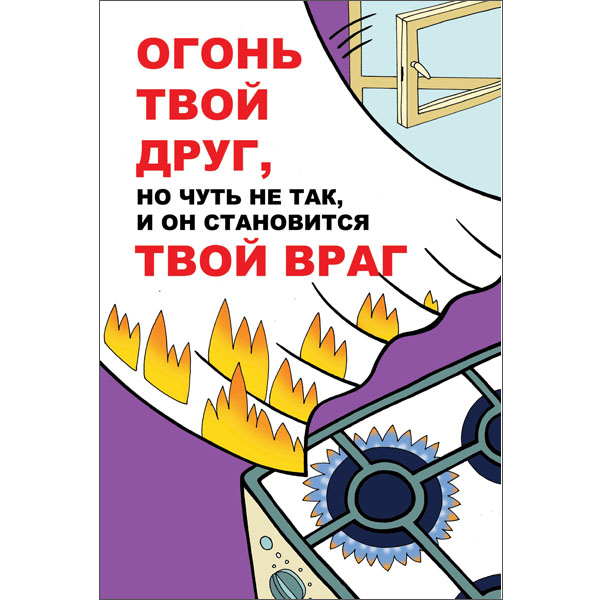 Вечер загадок." ЗАГАДКИ ИЗ СПИЧЕЧНОГО КОРОБКА"Цель. Развивать у детей словесно-логическое мышление и умение устанавливать причинно-следственные связи в поиске ответов на загадки. Задача. Закрепить знания о свойствах пламени и значении огня в жизни человека.Воспитатель «случайно» находит на своем столе большой спичечный коробок (размеры приблизительно 15х10х4 см) и предлагает ребятам вместе посмотреть, что в нем находится.Открыв его, дети видят портрет Угадайки и стопку карточек с загадками.Воспитатель предлагает детям подумать и ответить, о чем или о ком могут быть загадки из спичечного коробка. Воспитатель читает загадки, на которые дети дают обоснованные ответы.После ответа детей на четвертую загадку воспитатель делает заключение об опасности такого явления, как пожар, и о том, как люди борются с ним. После восьмой загадки он напоминает ребятам, что же такое пламя и как оно может возникнуть, а после последней, двенадцатой, загадки помогает воспитанникам сделать вывод о существовании полезных качеств у огня.Занятие по ознакомлению с окружающим миром                                "Пожарная безопасность в природе"

Программное содержание.
• Формировать у детей представление о пожарной безопасности в природе, об  опасности разжигания костров для окружающей среды и собственного здоровья;
• Воспитывать чувство ответственности за свои поступки;
• Закрепление с детьми  знания средств пожаротушения.

Оборудование. Иллюстрации с изображением лесных пожаров, пепелищ;   фонограмма: запись звуков леса, пения птиц, запись звуков костра; ширма, оформленная в виде леса;  емкость с сухим горючим;  костюм белочки; разрезной дидактический материал «Собери пожарную машину»;  лист Ватмана с изображением костра; емкость с песком; детские совочки.

                                                               Ход занятия.
В групповой комнате стоит ширма, которая оформлена в виде леса. Идет фонограмма воспроизводящая шум леса и пение птиц.
Воспитатель.  Ребята, мы  с вами уже говорили  о пожарах  в квартирах и  домах.  Но у нас  есть еще один   дом, который нужно беречь – это  лес. Что  дает лес человеку? (доски для мебели, дрова для печки, грибы, ягоды, орехи) 
Воспитатель. Правильно.  В лесу много деревьев. Они очень нужны животным и птицам. Белки живут  в дупле деревьев. Птицы строят гнезда на деревьях. Насекомые  гусеницы, жуки  поедают листья, муравьи строят муравейники. Кабанам нужны желуди с дуба. Медведь питается плодами и ягодами, устраивает под деревьями берлогу. Лоси питаются листьями и побегами с деревьев. Заяц зимой питается корой деревьев. 
Лес общий дом для растений, животных  и птиц. Поэтому каждое дерево, каждый кустик и травинку нужно беречь.
Воспитатель. Люди часто   приходят в лес, чтобы  отдохнуть, подышать свежим воздухом, разводят костры.  Но иногда  из-за  такого вот  непотушенного  отдыхающими  костра или просто  из-за баловства  детей возникает страшное бедствие – лесной пожар (воспитатель демонстрирует  иллюстрации с изображением лесных пожаров, пепелищ).
Ребенок.  Любят люди  в  выходные,Отдыхать семьёй на природе,А когда уезжать соберутся,То забудут огонь погасить!Воспитатель. Какой вред приносит пожар лесу? 
Воспитатель. От дыма лесных пожаров нечем дышать. Огонь губит  деревья и травы, погибают животные и птицы.
Воспитатель. Что нужно  делать, если вы заметили в лесу пожар?  
- Правильно, нужно срочно вызвать пожарных!  - Какой нужно набрать номер? 
Воспитатель. Правильно. Для того  чтобы вызвать пожарных надо набрать номер – 01.
Воспитатель.  Обязательно нужно указать адрес, чтобы пожарные знали куда ехать. С давних пор пожарные борются с огнем. Это люди мужественные, сильные, потому что их профессия очень опасна. Главный помощник  пожарного – огнетушитель.Дидактическое упражнение «Собери  огнетушитель»
Задание: собрать из отдельных  частей разрезного дидактического материала  изображение огнетушителя.Воспитатель. Пожарные выезжают по вызову на пожарной машине. На помощь пожарным  в тушении  лесных пожаров  часто приходят пожарные вертолеты и  самолеты.

Ребенок. В небе – дым, 
Над лесом – жар.Вылетаю на пожар!Весь огонь водой зальетМой пожарный самолет!Взрослый, находящийся за ширмой поджигает газету, которая находиться в железной емкости с небольшим количеством сухого горючего. Идет дым, появляется запах дыма. Идет  фонограмма  - запись звуков костра.

Воспитатель. Мне кажется, что пахнет дымом. Посмотрите, ребята,  дым  идёт из леса!  Там, наверное, пожар!  
Из–за ширмы появляются  белочка  (ребенок подготовительной группы, одетый в костюм).
Белочка.  Лесные жители
Встревожены ужасно:В лесу горит костер -
А  это так опасно!Здесь ребята суп варили,А костер не потушили.

Воспитатель. Ребята, давайте поможем лесным жителям потушить лесной костер. Костер, горящий в лесу можно залить водой, закидать землей или песком.Игра «Костер»Правила игры: дети делятся на 2-3 команды. Игровое задание: носить  песок из  специальной емкости   детским совочком, не рассыпая  на бегу, и тушить костер (ссыпать на лист бумаги с изображением костра). Побеждает  та команда, которая за одинаковое время принесет  к «костру» больше песка (лучше «потушит» «костер»).                                            Белочка. Спасибо вам, ребята! Вы спасли лес от пожара. Мне пора назад в лес.  Запомните, пожалуйста:
Чтобы лес – звериный дом, 
Не пылал нигде огнем, 
Чтоб не плакали букашки,  
Не теряли гнезда пташки,
А лишь пели песни птички,
Не берите в руки спички!Воспитатель. До свидания, белочка.

Уезжая, костры потушите! 
И себя, и леса берегите!!!
Будьте бдительны ночью и днём,
Не играйте с жестоким Огнём!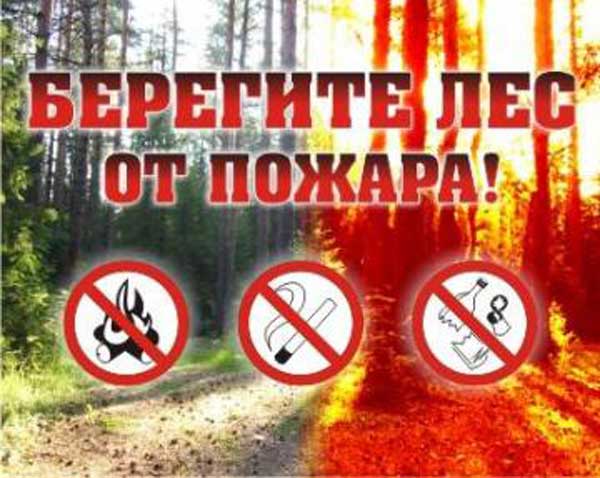 Театрализованная постановка по пожарной безопасности«Доверчивый ёжик»Участвуют дети старшей группы.ЁжикОгоньМышкаСорокаЛисаБелкаЦветыПожарныеРепертуар.Песня «Каким бывает огонь» Сахаровой.Приготовить.Норка для Мышки, домик для Ёжика, печка, дрова, столик, телефон, вёдра, ветки, пожарная часть, пожарная машина        На сцене стоит дом, в доме очаг (за которым находится Огонь), столик с телефоном. С другой стороны – пожарная часть.        Звучит музыка, выбегают цветы.Танец Цветов1 цветок.Знают взрослые, знают дети в самых дальних концах Земли:Люди, сколько жили на свете, пуще глаза огонь берегли.2 цветок.Ведь огонь в холода, непогоду, у костра их всегда согревал.И людскому великому роду замерзать никогда не давал.3 цветок.А в лесу огонь опасен, это знает каждый зверь.Как бы ни был он прекрасен, ты, дружок, огню не верь!        Заходит Ёжик, поёт песенку.Песенка ЁжикаЁж.Как хорошо, как тепло! В доме уютно, светло.Дом от дождя укрывает, в печке огонь напевает.        Из очага выглядывает Огонь.Огонь.Ха-ха-ха! Сидишь, скучаешь? И меня не замечаешь?Выпусти меня из печки, поиграем на крылечке.Ёж.Лучше в печке ты сиди и гулять не выходи!Огонь.Ну, давай поговорим, друг на друга поглядим.Только дверцу приоткрой, ведь теплей тебе со мной.Ёж.Хорошо, открою дверь, будет мне тогда теплей (открывает дверцу, зевает, потягивается).Время подошло ко сну, я прилягу, подремлю.        Ёжик уходит за дом. Огонь выбегает в зал.Огонь.Ха-ха-ха! Свободен я! Побегу гулять в поля!Я по лесу поброжу, весь народ там разбужу!        Огонь убегает за кулисы. Выходят Цветы.1 цветок.Пламя прыгнуло в траву, подожгло оно листву!2 цветок.Берегись, лесной народ, к нам в леса огонь идёт!3 цветок.Убегайте кто куда, чтоб не погибнуть от огня!        Цветы уходят. Появляется Огонь.Огонь.Ах, как весело гулять, траву, деревья поджигать!Здесь, в лесу раздолье мне, попляшу на этом пне.Вокруг норки покружу и мышонка разбужу.        Огонь кружится вокруг норки и убегает. Просыпается Мышка.Мышь.Ой, беда, горит нора и уже дымит дорога!Всё вокруг меня в огне, помогите, звери, мне!        Выбегает Лиса и Белка.Лиса.Ах, огонь, незваный гость, опалил мне рыжий хвост.Еле ноги я несу, помогите, спасите Лису!Белка.Звери лесные, пожар, мы горим! Звоните скорее – телефон ноль-один!Мышь.Надо к Ёжику бежать и пожарных вызывать.У Ежа есть телефон, пусть звонит скорее он!        Лиса, Белка и Мышь бегут к домику Ежа, стучатся.Лиса.Ёжик, друг, в лесу беда, выходи скорей сюда!        Ёжик выглядывает из окошка, выходит.Ёж.Звери, что я натворил, огонь из печки отпустил!Как зверей теперь спасти, беду от леса отвести?Белка.Если близко телефон и тебе доступен он,Нужно 01 набрать и пожарных вызывать.        Ёжик звонит по телефону. Трубку снимает Сорока.Сорока.Алло, алло, пожарная часть слушает. Что случилось?Ёж.Лес горит! Пожар! Беда! Приезжайте к нам сюда!Воды побольше привезите, поскорей пожар тушите!Сорока.Принят ваш сигнал тревоги, к вам помчится по дорогеНаш пожарный батальон, он расправится с огнём! (кладёт трубку)Эй, пожарная бригада, потушить пожар нам надо!Воду вы скорей берите и к машинам все бегите!        Звучит сирена. Выбегают два пожарных.  1 пожарный.Выбегай народ лесной, кто с лопатой, кто с киркой.2 пожарный.Кто с ведром, а кто с багром, вместе справимся с огнём!        Выбегают все звери и вместе тушат огонь. Огонь пятится и постепенно возвращается в печку. Все звери выходят и встают перед домиком.1 пожарный.Мы огонь водой залили, пожар быстро потушили.2 пожарный.Лес родной уберегли, от беды зверей спасли.Ёж.Не играй, дружок, со спичкой, помни ты – она мала,Но от спички-невелички может дом сгореть дотла!Медведь.Возле дома и сарая разжигать костёр не смей,Может быть беда большая для построек и людей.Лиса.Не шути, дружок, с огнём, чтобы не жалеть  потом.Белка.Сам костра не разжигай и другим не позволяй.Мышка.Для забавы, для игры спички в руки не бери!1 цветок.Нам нельзя шутить с огнём, помни ты всегда о том!2 цветок.Кто с огнём неосторожен – у того пожар возможен!3 цветок.Если вдруг огонь и дым, где-то слышится «Горим!»Все.Ноль- один набирай и пожарных вызывай!        Все кланяются и уходят за кулисы переодеваться.Чтение рассказа Л.Н. Толстого«ПОЖАРНЫЕ СОБАКИ» Программное содержаниеУчить  связно, последовательно, выразительно пересказывать художественный текст без наводящих вопросов.Учить подбирать по смыслу определения, слова близкие  и противоположные по смыслу.  Развивать чувство ритма и рифмы (составление шуток - чистоговорок).Воспитывать уважительное отношение к животным.Ход занятия.Дети, взявшись за руки, присев на корточки, здороваются - «растут» по-русски, по-татарски, по-английски.Воспитатель.  Столица России – Москва, а  в Англии – Лондон. Хотите узнать, что произошло однажды в Лондоне?Дети: Да! Хотим.Воспитатель. Тогда я прочту рассказ Л.Толстого «Пожарные собаки»Бывает часто, что в городах на пожарах остаются дети в домах и их нельзя вытащить, потому что они от испуга спрячутся и молчат, а от дыма нельзя их рассмотреть. Для этого в Лондоне  приучены собаки. Собаки эти живут с пожарными, и когда загорится дом, то пожарные посылают собак вытаскивать детей. Одна такая собака в Лондоне спасла двенадцать детей; ее звали Боб. Один раз загорелся дом. И когда пожарные приехали к дому, к ним выбежала женщина. Она плакала и говорила, что в доме осталась двухлетняя девочка. Пожарные послали Боба. Боб побежал по лестнице и скрылся в дыме. Через пять минут он выбежал из дома и в зубах за рубашонку нес девочку. Мать бросилась к дочери и плакала от радости, что дочь была жива. Пожарные ласкали собаку и осматривали ее — не обгорела ли она; но Боб рвался опять в дом. Пожарные подумали, что в доме есть еще что-нибудь живое, и пустили его. Собака побежала в дом и скоро выбежала с чем-то в зубах. Когда народ рассмотрел то, что она несла, то все расхохотались: она несла большую куклу.Воспитатель. О чем рассказывается в этом произведении?Дети. О пожарных собаках.Воспитатель.  Почему собак называли пожарными?Дети.  Они помогают пожарным.Воспитатель.  Что делают пожарные собаки?Дети. Пожарные собаки помогают спасать людей.Воспитатель. Что произошло однажды?Дети.  В Лондоне в одном доме случился пожар. Пожарные приехали тушить пожар и вместе с ними пожарная собака Боб.Воспитатель. Чем закончился рассказ?Дети. Сначала собака Боб спасла маленькую девочку, а потом еще и большую куклу.Воспитатель. Какое настроение  у мамы девочки  было сначала?Дети.  Грустное, печальное, плохое, огорченное. Она переживала и плакала.Воспитатель. А потом, когда Боб спас девочку?Дети.  У мамы настроение стало радостное, веселое, хорошее, улыбчивое. Мама обнимала свою дочь и плакала от радости.Воспитатель. Как можно сказать о пожарных собаках, какие они?Дети. Они смелые, быстрые, ловкие, храбрые.Воспитатель. Чем вам понравился этот рассказ?Дети. Рассказ понравился тем, что при пожаре все остались живы, и что собака Боб спасла девочку и большую куклу, что Боб – смелый и добрый.Даю установку на последующий пересказ.Воспитатель. Дети, сейчас я еще раз прочитаю рассказ. Слушайте внимательно, затем вы будете пересказывать его близко к тексту.Повторное чтение рассказа.Воспитатель. Один рассказывает начало – о пожарных собаках, другой о том, как собака Боб спасла девочку, а третий – концовку – о том, как собака спасла куклу.Дети устанавливают очередность, договариваются. Повторный пересказ текста  другими  детьми.Воспитатель. Чей пересказ, дети, вам понравился больше?ФИЗМИНУТКА:  (имитация движений по тексту).Шла весёлая собака- чики, брики, гавдети идут по кругуА за нею шли утята ,голову задрав,идут обратно, руки за спинойА за ними поросята- чики,брики,хрю!идут в кругНу-ка быстро повтори , что я говорю!Воспитатель. Вы любите придумывать  шутки - чистоговорки?Дети. Да!Воспитатель. Я буду говорить первую строчку, а вы заканчивать.Воспитатель. Ты, собачка, где гуляла?Дети. На базаре танцевала.Воспитатель. Эй, щеночек, где ты был?Дети. В лесу бабочек ловил.Воспитатель. Молодцы! А сейчас мы будем лепить собаку, которая спасла девочку.         Лепка собаки из глины (пластилина).Используя толстую алюминиевую проволоку для фиксации положения лап, воспитатель показывает старшим детям приемы лепки, придающие фигуре движение. Младшим детям показывают прием лепки животного из двух кусков глины путем раскатывания столбика, шарика и их скрепления примазыванием деталей.Рассматривание и оценка детьми своих поделок по окончании работы. Домашнее мини-задание: вместе с родителями раскрасить свои поделки и принести на выставку "Что мы знаем об огне"Воспитатель. Понравился ли  сам рассказ Л.Толстого «Пожарные собаки»?Дети. Да! Особенно пожарная собака Боб! Жалко было девочку и ее маму, она очень переживала за свою дочку, но Боб спас девочку.Домашнее мини-задание: вместе с родителями раскрасить свои поделки и принести на выставку "Что мы знаем об огне"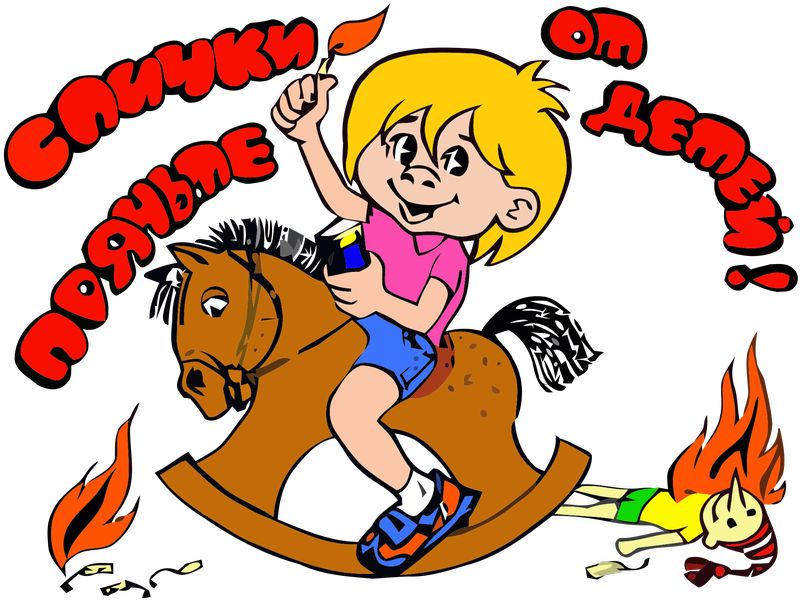 Эстафета, посвящённая Дню пожарника"Профессия"Пожарный"      У детей есть представление о том, что огонь бывает «добрый» и «злой». Главная задача воспитателей – помочь детям утвердиться в этих знаниях, предостеречь от беды и при этом не просто сказать: «Этого делать нельзя», но и объяснить, к чему это может привести. Представленное занятие проводится в форме игры. Цель занятия: закрепить знания детей о профессии пожарного; выявить знания детей о роли огня, как положительную, так и отрицательную стороны, и о правилах пожарной безопасности.Цель. Закрепить у детей знания о профессии пожарного.Задачи. Образовательные:Закрепить знания детей о профессии пожарного.Выявить знания детей о роли огня, как положительную, так и отрицательную стороны и о правилах пожарной безопасности. Развивающая:Развивать память, сообразительность, находчивость. Воспитательные:Воспитывать у детей такие качества, как мужество, самоотверженность, скромность.Воспитывать интерес к играм соревновательного характера.Предварительная работа:Беседа с детьми о профессии пожарного.Рассматривание иллюстраций, сюжетных картин о пожарных ситуациях.Чтение сказок Г.А.Шарыгина «Осторожные сказки», заучивание стихотворений С.Михалкова «Дядя Стёпа», С.Маршака «Кошкин дом», К. Чуковский «Путаница».Экскурсия в пожарную часть.Материал, оборудование:Эмблемы команд, карточки с загадками.Ёлки для соревновательной игры с набором ёлочных игрушек.Ход занятияЗаранее дети разделены на команды: команда «Вода» и команда «Огонь», у каждой своя эмблема.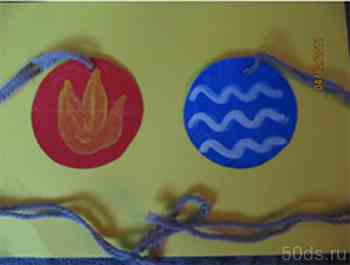 Рисунок 1(Дети заходят в группу.)Воспитатель. Ребята, сегодня утром я получила вот это письмо. Давайте его прочтем.Здравствуйте ребята!Меня зовут Кузьма Иванович, я главный пожарный. Очень хочу знать, что знают ребята в группе"Колокольчик" о пожарной безопасности и как себя вести в случае беды. К сожалению, я не могу присутствовать на вашей игре, у меня очень важная профессия-пожарный, и я должен быть там, где горит и надо спасать людей.День необычный сегодня у вас
Я искренне рад приветствовать Вас,
Для умной игры собралась детвора
Её начинать Вам настала пора!Воспитатель. Ребята, а вы готовы начать игру-соревнование? За правильные ответы вы будете получать вот такие фишки с логотипом ваших команд «Вода» и «Огонь».А в конце игры, подсчитав очки, мы определим, какая команда лучше знает противопожарные правила. Но сначала я предлагаю поприветствовать друг друга. (Дети одной команды приветствуют хором другую.)Команда «Вода»:Нам без доброго огня
Обойтись нельзя ни дня
Он надёжно дружит с нами
Гонит холод, гонит мрак.
Он приветливое знамя
Поднимает будто флаг!Команда «Огонь»:Вот на спичке, как на ветке
Голубой горит листок
Вот ломая прутья ветки
Хищный вырвался зверёк.
Да, огонь бывает разный
Очень добрый, очень злой.
Граждане любой страны 
Злой огонь гасить должны!Воспитатель. Спасибо командам, присаживайтесь на свои места, и мы начинаем первый конкурс, который называется«Отгадай загадку». Каждой команде я загадываю загадку, вы внимательно слушаете и отгадываете.1. С огнём бороться мы должны, с водою мы напарники
Мы очень людям всем нужны, так кто же мы ... (Пожарники!)2. Чтобы не было огня, не играйте вы в меня
Я огня сестричка, маленькая ... (Спичка!)3. Выпал на пол уголёк
Деревянный пол зажёг
Не смотри, не жди, не стой
А залей его ... (Водой!)4. Что бывает, если птички
Зажигают дома спички? ... (Пожар!)5. Если где хранится мусор 
Или просто старый хлам 
Надо будет потрудиться 
Навести порядок там 
Метлу, лопату взяли 
Быстрее всё ... (Убрали!)6. То назад, то вперёд
Ходит, бродит пароход,
Остановишь – горе
Продырявит море ... (Утюг!)7. Не выметешь
Не выскребешь 
А время придёт
Сам уйдёт ... (Дым.)8. Стоит столбом
Горит огнём
Ни жару, ни пару
Ни угольков ... (Свеча.)9. Из ровных кирпичиков
Сложено ладно
И рядышком с ней не бывает прохладно
Не курит, а в небо пускает колечки
И любит сухие дрова и дощечки ... (Печь.)10. Шипит и злится
Воды не боится
С языком, а не лает
Без зубов, а кусает ... (Огонь.)Воспитатель. Молодцы, ребята, справились с первым заданием. А теперь следующее задание. Оно называется «Опасная сказка». Из каких произведений взяты следующие строки и кто автор. Слушайте внимательно.1. Море пламенем горит,
Выбежал из моря кит.
Эй, пожарные бегите!
Помогите! Помогите!(К.Чуковский «Путаница»)2. И вдруг заголосили:
«Пожар» Горим! Горим!
С треском, щёлканьем и громом
Озирается кругом.
Машет красным рукавом!(С.Маршак «Кошкин дом!»)3. Что за дым над головой?
Что за гром над мостовой?
Дом пылает за углом
Что за мрак стоит кругом?
Ставит лестницы команда,
От огня спасает дом.(С.Михалков «Дядя Стёпа»)Воспитатель. Молодцы, ребята. Справились с этим заданием. А сейчас я предлагаю игру, которая называется «Наряди ёлку». (Дети строятся командами в колонны. Напротив них стоят нарисованные на мольберте ёлки, а рядом в тарелочках лежат плоскостные ёлочные игрушки, но среди них лежат плоскостные зажжённые свечи.)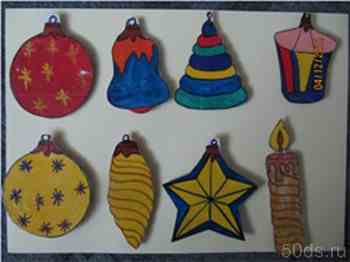 Рисунок 2Воспитатель. Перед вами 2 ёлки, каждый из вас должен добежать к ёлке, взять необходимое ёлочное украшение и повесить на неё. Вернуться, и так должен выполнить каждый из команды. Победит та команда, которая без нарушений украсит ёлку. Подведение итогов.Воспитатель. Для следующего задания откройте большой конверт. Внимательно посмотрите. Зачеркните те предметы, игры с которыми могут привести к пожару.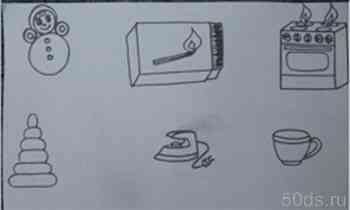 Рисунок 3Воспитатель. Откройте второй конверт. По какому номеру нужно звонить в случае пожара? Соедините нужную картинку с нужным номером. Молодцы, ребята.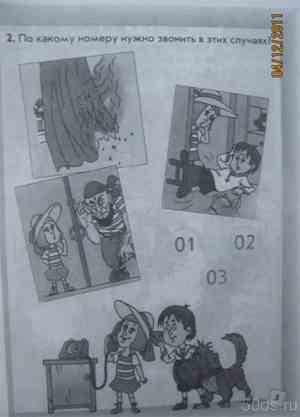 Рисунок 4Воспитатель. И заключительное задание называется: «Противопожарные правила».«Ты помни правила всегда
Чтоб не случилась вдруг беда.
И надо их не только знать
А постоянно выполнять!»Воспитатель. Внимательно посмотрите на плакат. И скажите, какое правило нарушено.А чтобы вы нашли ситуацию без труда, слушайте стихотворение. (Воспитатель читает стихотворение, дети находят нарушение и дают правильный ответ)    Рисунок 5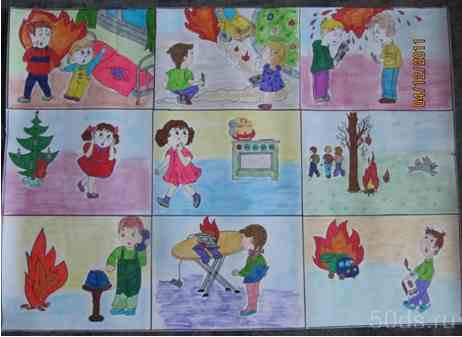 1. Жарко вспыхнула квартира
Плачет маленькая Ира,
Ваня старший брат – кричит:
«Убегаем, дом горит!»
Ире боязно бежать:
«Лучше спрячусь под кровать!»
А Иван не оробел
И сестру спасти сумел.
Теперь малышка точно знает
С пожаром в прятки не играют.2. Огонь и дым со всех сторон
Нам срочно нужен телефон,
Простые цифры набирай
И адрес точный называй.
Примчится на помощь пожарный расчёт
И Мишу с собачкой геройски спасёт.3. Скучно маму ждать с работы
Очень хочется компоту.
В кухню Юленька зашла
Под кастрюлей газ зажгла
Час прошёл – кипит кастрюля,
Испугалась наша Юля,
Мало сделалось воды
Так недолго до беды.
Сам к плите не прикасайся
Лучше взрослых дожидайся.4. Свечи ёлку украшают-
Огоньки на ней мигают.
Вдруг схватился огонёк
За серебряный флажок.
Разом вспыхнули иголки,
Пять минут и нету ёлки.
А ведь всех предупреждали,
Чтоб свечей не зажигали.5. Предложил однажды Рома
Фейерверк устроить дома
Из двенадцати ракет
Пока папы с мамой нет.
Рома взял ракеты в руки
И поджёг четыре штуки
Не пришлось повеселиться
Оба мы лежим в больнице.
Обожгли носы и щёки
С фейерверком шутки плохи.6. В зажигалке или спичке
Огонёчек-невеличка.
Просит: «Поиграй со мной, я ведь робкий и ручной».
Но плохая он игрушка:
Подожжёт диван, подушку,
Книжки, стол, ковёр, обои
И большой пожар устроит.
Что запомнить мы должны?
Спички детям не нужны!!!7. Мишке любимому девочка Мила
Погладить штанишки однажды решила.
Утюг незаметно от мамы включила
И вскоре о нём совершенно забыла.
Нагрелся утюг, загорелись штанишки…
Пожар уничтожил игрушки и книжки.
Помните дети: пожары бывают.
Когда про включённый утюг забывают.8. Мы в лесу костёр зажгли
Посидели и пошли
Но огонь не затушили
«Сам погаснет» – так решили.
Ветром пламя разметало,
И вокруг как в печке стало,
До небес огонь поднялся
И за нами в след погнался.
Гибнет лес. Пропали звери
Всех несчастий не измерить!.Итог занятия. Подсчёт Фишек. Я вручаю командам призы.Литература:С.Михалков «Дядя Стёпа».С.Маршак «Кошкин дом!».К. Чуковский «Путаница».Г.А Шарыгин «Осторожные сказки».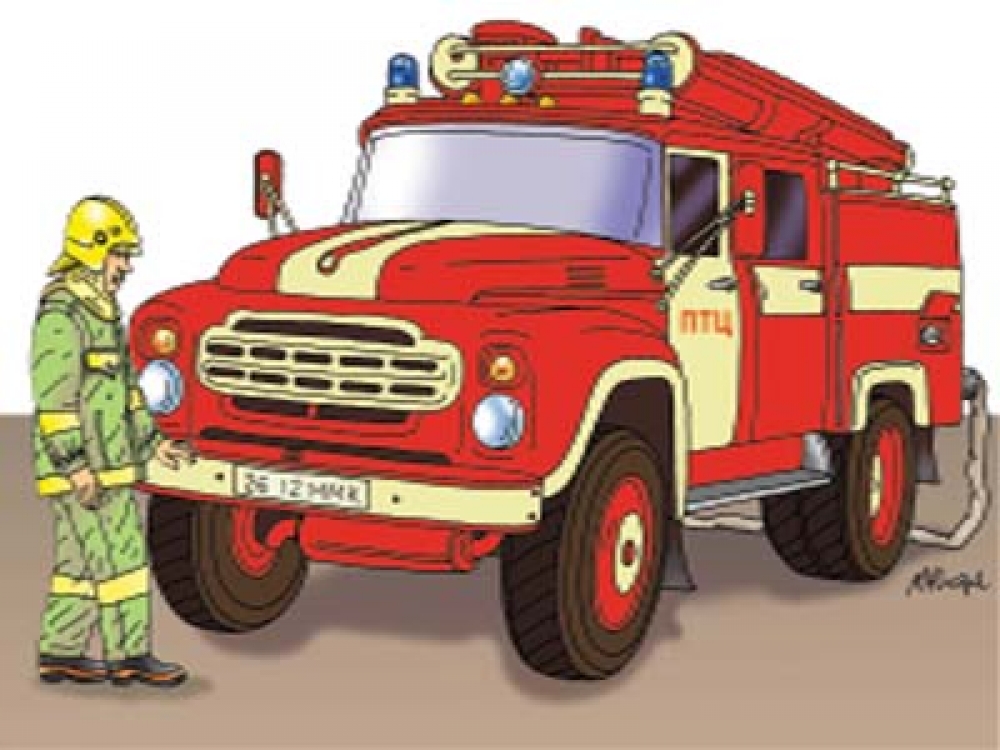 Комплексное занятие по ОБЖ«Путешествие по пожарной безопасности»Цель. Закрепление знаний пожарной безопасности.Задачи.Закрепить знания детей об опасных ситуациях, причинах возникновения пожара и правил поведения при пожаре.Учить ориентироваться в проблемных ситуациях.Знакомить с огнём и его свойствами.Закрепить знания детей о профессии пожарного.Расширить словарь детей по теме пожарная безопасность.Воспитывать у детей потребность в заботе о своей безопасности. продолжать знакомить с нетрадиционными техниками в изодеятельности.Оборудование: форма пожарного (каски, маска, карабин, сапоги…), фотографии с изображением пожарной техники, формы пожарного раньше и сейчас; картинки с иллюстрациями правил пожарной безопасности; видеоролик «пожарные на учении». Материал для опытов с огнём: металлический поднос, свечи, ёмкости с водой, песком, землёй, стеклянная колба. Материал для изодеятельности: листы белой бумаги, акварель, кисти, баночки с водой, прозрачная плёнка размером с лист бумаги, силуэты пожарной машины, домов, пожарного из тёмной бумаги, клей.Ход занятия.Воспитатель. Ребята, сегодня мы с вами отправляемся в увлекательное и полезное путешествие по стране безопасности. Я приглашаю вас пройти в автобус (дети садятся на стулья, имитирующие автобус). Пока мы будем ехать, я расскажу вам сказку.      «В одном небольшом городке жила-была спичка. Она была весёлой, шаловливой девчонкой. Очень уж она любила танцевать, да так танцевала, что забывала обо всём на свете. Воспламенялась и тут же загоралась. Танцуя, она задевала шторы, предметы в доме, выходя на улицу – за деревья, дома, кусты, траву и всё, что ей попадалось на пути. Всё это сгорало. Люди стали её бояться. Её это ужасно не нравилось, потому что только люди могли дать ей жизнь. Ведь это они её делали. И вот однажды она пришла к мастеру, который делал спички и попросила о помощи. Ведь она хотела приносить пользу людям, а приносила только вред. Мастер хорошо подумал и решил спичке помочь. Придумал ей дом, где можно спрятаться и отдохнуть – это спичечный коробок. Положил её не одну, а с сестричками. С тех пор непослушная спичка живёт в спичечном коробке».- Понравилась вам сказка? Я предлагаю вам поиграть в игру «Польза и вред огня».Воспитатель. Спичкой мы зажигаем огонь. А какую пользу приносит огонь?Дети. С помощью огня мы варим еду, обогреваем жильё, освещаем дома.Воспитатель. Какой вред приносит огонь? Что может произойти от неосторожного обращения с огнём?Дети. Могут сгореть вещи, квартира, дом, лес.Воспитатель. От чего бывают пожары?Дети. Пожары бывают от игр со спичками, зажигалками, от оставленных включенных электроприборов, включённых газовых плит.Воспитатель. Молодцы, ребята. Вот мы и приехали. Первая остановка. Музей пожарной безопасности. Проходите в первый зал нашего музея. Здесь располагается «картинная галерея». Она необычная, догадались почему? (на каждой картине нарисованы правила безопасного поведения с огнём.Дети рассматривают каждую картину, объясняют почему возникла опасная пожарная ситуация и как действовать в данном случае. После каждого объяснения ребёнка воспитатель делает вывод, используя стихотворную форму.- Правило первое касается каждого, правило первое самое важное! На улице, и в комнате о нём ребята помните. Спички не тронь, в спичках огонь!- Правило второе легко запомнить можно: с электроприборами будьте осторожны, с утюгом и чайником, с плитой и паяльником!- Правило третье: Не оставляйте горящий газ, за газом нужен глаз да глаз!- Правило четвёртое: хотим тебя предостеречь, не разжигай без взрослых печь- Правило пятое: Приятно в лесу посидеть у костра, когда же домой возвращаться пора, перед уходом костёр не жалей, землёй забросай и водою залейВоспитатель. Ребята, если мы с вами будем соблюдать эти правила, с нами никогда не случится беды.А кто же помогает людям справиться с пожаром? (пожарные). О профессии пожарного мы с вами узнаем, если пройдём в следующий зал нашего музея. Проходите.Воспитатель. Что вы знаете о форме пожарного? Посмотрите, какая форма была у пожарного раньше (обращаем внимание на фотографии пожарных прошлых лет). А сейчас посмотрите (обращаю внимание на современную форму): пожарный одет в специальный костюм, который не промокает и не горит в огне. Скажите, а зачем пожарному каска?(защищает голову от ударов, если на пожарного что-нибудь упадёт). Предлагаю померить каску (старого и нового образца). Дети делятся впечатлениями. 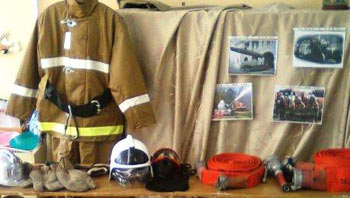 Воспитатель. Когда случается пожар, это очень опасно, а тушить пожар нелегко. Как вы думаете, каким должен быть пожарный? (смелым, отважным, сильным, храбрым, добрым). Каких людей не возьмут в пожарные? Что необходимо, чтобы стать пожарным? (заниматься спортом, уметь слушать, знать много правил по спасению людей).Давайте пройдём в кинозал нашего музея и посмотрим, как тренируются пожарные (просмотр видеоролика «пожарные на учении»).Воспитатель. Наше путешествие продолжается. Занимаем свои места. Воспитатель задаёт вопросы детям. Какая техника помогает пожарным, почему пожарная машина красная, какой номер необходимо набрать, чтобы вызвать пожарных, что сказать? Следующая остановка «Экспериментальная лаборатория»Здесь мы будем с вами проводить опыты с огнём. Познакомимся с огнём и его свойствами. Чтобы пройти в лабораторию, нужно протии через туннель (пролезают под дугой). Миллион лет назад люди научились добывать огонь. В руках человека он давал свет и тепло. На огне люди готовили себе пищу, защищались от диких зверей, которые могли напасть на человека. Но стоило огню дать волю, оставить без присмотра, как добрые действия гоня превращались в зло. Пожары происходят и по сей день. И очень часто там, где люди неосторожно обращаются с огнём. Люди получают ожоги и отравления. Сейчас мы с вами проведём опыты с огнём. И будем очень осторожны.Воспитатель зажигает свечи. Дети, что вы увидели? (огонёк). Он яркий, красивый, привлекает к себе внимание. Можно ли к нему прикоснуться? Объясните почему? (ответы детей)Опыт 1. Если огонь становится опасным, как человек с ним может справиться? (потушить). Чего боится огонь? (воды, снега, песка, земли). Давайте проверим ваши утверждения. Проведём опыт: на горящую свечу прольём немного воды.(ребёнок выполняет указание воспитателя). Что происходит и почему? (огонь погас, он боится воды).Опыты 2, 3. Проводятся аналогично с другими материалами: песком, землёй (если занятие проходит зимой – снегом).Опыт 4. А теперь проведём последний опыт и сделаем соответствующие выводы. Горящую свечу накрываем стеклянной колбой. Что происходит с огнём (он гаснет). Почему огонь погас? Без воздуха огонь существовать не может. Поэтому, когда доступ воздуха прекратился, он погас.На этом наша работа в лаборатории закончена, продолжим путь. В автобусе задаёт вопросы: Можно ли детям пользоваться спичками, можно ли самостоятельно включать электробытовые приборы, чем можно тушить пожар, что нужно делать, если пожар всё-таки случился?  Хочу вам дать один совет:Кто с огнём неосторожен,У того пожар возможен,Ребята, помните о том,Что нельзя играть с огнём.Воспитатель. На этом наше путешествие закончилось, мы вернулись в детский сад. Понравилось вам наше путешествие? Давайте поиграем (проводится подвижная игра «Огонь» /ОБЖ для детей дошк. возраста/ Детство-пресс,2010,с.160)Мы с вами сегодня очень много узнали, и сейчас я предлагаю вам изобразить в своих рисунках, как возник пожар и как пожарные с ним справляются (проводится рисование в нетрадиционной технике с элементами аппликации «Отважные пожарные» /сборник «Весёлое рождество «РОСМЭН»,1996, с.8).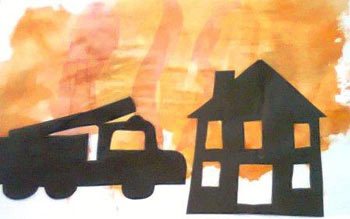 Викторина по основам безопасности жизнедеятельностиЦель.Формирование у детей понимания необходимости соблюдать правила пожарной безопасности и умения оценивать свои возможности по преодолению опасности в чрезвычайных ситуациях.Расширение знаний и представлений о труде взрослых его роли в обществе и жизни каждого человека.Задачи.Закреплять знания правил пожарной безопасности и умение правильно вести себя в чрезвычайных ситуациях.Учить самостоятельно делать выводы о последствиях неосторожного обращения с пожароопасными предметами.Закреплять умение называть свой домашний адрес.Закреплять знания о работе пожарной службы.Развивать умения действовать в команде.Способствовать развитию психофизических качеств, координациидвижений, умения ориентироваться в пространстве.Воспитывать дружеские отношения, умение работать в команде.Согласовывать свои действия с действиями сверстников.Пособия: набор картин «Опасные ситуации», плакат «Причины пожара в доме», эмблемы команд.Предварительная работа: Чтение рассказов и заучивание стихов, пословиц, поговорок по теме. Рассматривание плакатов: «Чтобы не было пожара». Проведение занятий «Огонь и человек», «Пожарный - профессия героическая», «Огонь – друг или враг? ». Рисование на тему «Добрый и злой огонь» и оформление стенда «Чтобы не было беды». Распределение детей на команды и изготовление эмблем.                                          Ход викторины.Ведущий. Здравствуйте, друзья! Слово «пожар» вам уже приходилось слышать. Некоторым из вас приходилось наблюдать его или видеть последствия разбушевавшейся стихии. Но огонь - также и давний друг человека, с его помощью совершается много полезных дел. Он верно служит людям в повседневном быту и на производстве.Сегодня мы, ребята, проведем викторину по правилам пожарной безопасности и проверим ваши знания по данной теме. В нашей викторине будут участвовать две команды.Они расскажут, как можно избежать опасностей, которые подстерегают людей при пожаре. Их выступление оценят жюри. Предлагаю каждой команде представить себя.Дети. Мы – команда «Спасатели». Наш девиз: «При пожаре, как один, набираем 01».Дети. Мы – команда «Огоньки». Наш девиз: «Чтобы не было беды, с огнем не шути! »Ведущий. А сейчас разминка, проверим вашу смекалку – отгадайте-ка загадки.Он - друг ребят, ноКогда с ним шалятОн становиться врагомИ сжигает все кругом(огонь)Палочка тоненькая,Но не игрушка живет в своей коробушкеВ руки детям попадетБеду большую принесет(спичка)Висит - молчит,А перевернешь - шипитИ пена - летит.(Огнетушитель)Миг – и рассыпались медные краскиЛестницы вырослиБыстро, как в сказкеЛюди в брезенте-Один за другимЛезут по лестницамВ пламя и дым…(пожарные)Игра «Выбери предмет»Ведущий. Посмотрите внимательно на картинку. Здесь изображены различные предметы. Давайте представим, что мы – пожарные. Некоторые из этих предметов нам понадобятся при тушении пожара, а какие-то нет. Назовите мне те предметы, которые мы с вами возьмем на тушение пожара.(На экране иллюстрации) :1 команде (спички, огнетушитель, магнитофон, игрушки, телевизор, зажигалка, пожарная машина, компьютер) .2 команде (ведро воды, книга, конфеты, газовая плита, мороженое, кукла, свечка, пожарный) .Ведущий. А теперь пришло время отвечать на вопросы.Вопросы и ответы викторины.• Как называется профессия людей, борющихся с огнём?(пожарные) .• Почему пожарных вызывают по телефону именно 01?(01 самый простой и короткий номер, его легко запомнить. Этот номер легко набрать даже в темноте и на ощупь) .• Почему пожарная машина красная?(Красная, чтобы из далека было видно, что едет пожарный автомобиль, которому необходимо уступить дорогу. Красный цвет - цвет огня) .• Как одеваются пожарные?(Пожарные надевают брезентовый костюм. Он не горит не намокает. Голову от ударов защищает каска, на руках рукавицы, на ногах сапоги. Для работы в огне и дыму, пожарным необходим аппарат для дыхания) .• Узнай по представленным иллюстрациям, произведения, где упоминается о пожаре?(С. Маршак «Пожар», «Кошкин дом», К. Чуковский «Путаница», «Рассказ о неизвестном герое») .Давайте, проверим, кто лучше всех запомнил названия прочитанных произведений.(за правильный ответ ребенок получает фишку)Из какого произведения эти строки:«…море пламенем горит.Выбежал из моря китЭй, пожарные, бегитеПомогите, помогите…»     (К.И.Чуковский «Путаница»)«… что за дым над головой?Что за гром по мостовой?Дом пылает за угломСто зевак стоит кругом.Ставит лестницы команда       От огня спасает дом»               (С. Михалков «Дядя Степа»)«…только мать сошла с крылечкаЛена села перед печкой,В щелку красную глядит,А в печи огонь гудит.Приоткрыла дверку лена-Соскочил огонь с полена,Перед печкой выжег пол,Влез по скатерти на стол,Побежал по стульям с треском,Вверх пополз по занавескам.»            (С.Я.Маршак «Пожар»)«Один раз загорелся дом, и когда пожарные приехали, к ним выбежала женщина. Она плакала и говорила, что в доме осталась двухлетняя девочка. Пожарные послали Боба…»                                                                                                        (Л.Н. Толстой «Пожарные собаки»)«С треском, щелканьем и громом Встал огонь над новым домом.Озирается кругом,Машет красным рукавом.Вернулся кот ВасилийИ кошка вслед за нимИ вдруг заголосили:«Пожар! Горим! Горим!»»               (С.Я.Маршак «Кошкин дом»)«Третий этаж, и четвертый, и пятый,Вот и последний, пожаром объятый,Черного дыма висит пелена,Рвется наружу огонь из окнаВстал, задыхаясь в дыму, на карнизДевочку взял и спускается вниз…»         (С.Я.Маршак «Рассказ о неизвестном герое»)7 «…Отгуляли гости на свадьбе и восвояси подались. Много ли, мало ли прошло времени, только родился у Воды и Огня сын – богатырь. Горяч, как тетушка Молния. Хорошее имя дали богатырю – Пар.»                                  (Е.Пермяк сказка «Как Огонь Воду замуж взял»)«Когда все ушли Петя стал пробовать свою самодельную  пушку. Она была из железной трубки. В середину Петя набил пороху, а сзади была дырочка, чтоб зажигать порох. Но сколько Петя ни старался, он не мог никак поджечь. Петя очень рассердился. Он пошел на кухню. Наложил в плиту щепок, полил их керосином, положил сверху пушку и зажег. Огонь разгорелся, загудел в плите – и вдруг как бахнет выстрел! Да такой, что весь огонь из плиты выкинуло Петя испугался, выбежал из дому. Никого не было дома, никто ничего не слыхал. Петя убежал еще подальше. Он подумал, что, может быть, все само потухнет. А ничего не потухло. И еще больше разгорелось…»(Б.Житков «Пожар»)«Один пароход  шел в море с грузом угля. Еще дня три надо было пароходу идти до места.Вдруг к капитану прибежал механик из машинного отделения и сказал:– нам попался очень плохой уголь, он сам загорелся у нас в трюме.– так заливайте его водой! – сказал капитан.– поздно! – ответил помощник капитана. – очень разгорелось. Это все равно что лить воду на горячую плиту. Будет столько пару, как в паровом котле…»(Б.Житков «Пожар и  море»)- А теперь посмотрим, какая из двух команд, самая ловкая.(Проводится игра эстафета: «Кто быстрее из ведра стаканом наполнит тазик водой». Побеждает та команда, которая меньше прольёт воды, и быстрее наполнит тазик) .- Теперь снова будем отвечать на вопросы:• Чем опасны пожары?(При пожаре могут погибнуть люди. Могут сгореть вещи, квартира и даже целый дом) .• Чем опасен пожар, кроме огня?(Страшнее огня бывает дым. В задымлённой комнате легко заблудиться и не найти выход. Трудно дышать) .• Чем можно тушить начинающийся пожар?(Пожар можно тушить огнетушителем, водой, песком, одеялом) .• Что ты должен сообщить, вызывая пожарных?(Необходимо сообщить свой точный адрес, фамилию, имя и что горит) .А сейчас мы проведем соревнование «кто первым сообщит о пожаре»Дети выстраиваются в 2 колонны, впереди на 2-х столиках 2 телефона. Дети, добежав до телефона и сняв трубку, набирают номера 01 и называют свой домашний адрес. Положив трубку, они бегом возвращаются назад и передают эстафету другим детям.Почему опасно играть со спичками и зажигалками?(Игры со спичками и зажигалками являются причиной пожара) .• От чего бывают пожары?(Пожары возникают, если не соблюдать правила пожарной безопасности: оставлять без присмотра включенными телевизор, утюг, газовую плиту и т. д.) .• Что надо делать, если в квартире много дыма?(Необходимо смочить водой одежду, покрыть голову мокрой салфеткой, дышать через намоченную ткань, продвигаться к выходу ползком) .• Что вы станете делать, если увидели, что нижние этажи дома охвачены пламенем?(Смочить свою одежду и всё вокруг себя водой, ждать помощи. Нельзя пытаться выбежать из дома, если живёшь на верхних этажах. Пройдя два-три этажа, можно отравиться продуктами горения) .Ведущий. Давайте отдохнем и с гостями поиграем в игру «доскажи слово»1. Выпал на пол уголек,Деревянный пол зажег.Не смотри, не жди, не стой,А залей его… (водой)2. Если младшие сестричкиЗажигают дома спичкиЧто ты должен предпринятьСразу спички. (отобрать)3. Раскалился если вдругЭлектрический утюгЧто должны вы делать детки?Вынуть вилку из… (розетки)4. Если вдруг пожар возник,Ты обязан в тот же мигВ часть к пожарным позвонитьО пожаре… (сообщить)5. Кто с огнем неостороженУ того пожар возможенДети! помните о том,Что нельзя играть с… (огнем)Ведущий. Наша викторина подходит к концу. Молодцы ребята! Слово для подведения итогов предоставляется жюри.Ведущий. Пусть в душе каждого из вас хранится волшебный колокольчик, который звонит в момент опасности, напоминая о необходимости соблюдать осторожность.Всего вам доброго.Картотека загадок, стихов, пословиц и поговорок на противопожарную тематику. Есть на кухне агрегат,Что еду готовить рад.Чиркнем спичкой, и тот час                                                                                                                                                                       Огоньком взметнётся газ. (Плита.)Вещество летучее этоС едким запахом и без цветаИз конфорки на кухне струится,Чиркнешь спичкою - враз загорится. (Газ.)Пожарного часто в огне защищалаТакая "фуражка" - она из металла. (Каска.)На машине ярко-краснойЯ примчусь за пять минут.Там, где пламя и опасность,Окажусь я тут как тут.Есть призванье у меня -Защищать вас от огня. (Пожарный.)Победит огонь коварный
Тот, кого зовут ... (Пожарный.)Ты о пожаре услыхал,
Скорей об этом дай... Сигнал!)Включен утюг, хозяев нет,
На простыне дымится след.
Ребята, меры принимайте,
Утюг горячий...( Выключайте!)Если имущество хочешь сберечь
Не уходи, когда топится... (Печь!)Если где хранится мусор
Или просто разный хлам,
Надо будет потрудиться
Навести порядок там.
Метлу, лопату взяли
И быстро все ... (Убрали.)Если младшие сестрички
Зажигают дома спички,
Что ты должен предпринять?
Сразу спички те ... (Отнять.)Ростом невеличка
Маленькая спичка.
Только трогать спички
Не имей…(привычки)Шалун со спичками шалили
Шалун в больницу…(Угодил.)Жжется печь – ее не тронь,
Потому что в ней…(Огонь.)То назад, то вперед
Бродит, бродит пароход.
Остановишь – горе,
Продырявишь море. (Утюг.)Раскалился слишком вдругЭлектрический утюг,
Что должны вы сделать, детки?
Вынуть вилку из…(Розетки.)Выпал на пол уголек
Деревянный пол прожег.
Не смотри, не жди, не стой,
А залей его ... (Водой.)И рубашки, и штанишки,
Гладит он для вас, детишки,
Но запомните друзья,
Что играть вам с ним нельзя! (Утюг.)Вот тучи брызнули дождём,Светло вдруг стало, точно днём.Что ослепительно сверкает,Гром оглушительный рождает?(В лесу деревья поджигает?) (Молния.)С гривой рыже-золотистойСкачет конь по крыше быстрый,
Где промчится – угли, дым,Пепел саваном седым.
Очень страшен, пышет жаром,А зовется он …(Пожаром.)Пламя бьётся из-под крыши,Крик о помощи мы слышим,Суетятся все, кошмар!Это бедствие - ... (Пожар.)Это тесный-тесный дом:
Сто сестричек жмутся в нем.
И любая из сестер
Может вспыхнуть, как костер!
Не шути с сестричками,
Тоненькими ... (Спичками.)От огня горит и тает,Помещенье освещает.В пироге на день рожденьяМожет быть как украшенье. (Свеча.)Висит – молчит,А перевернешь, шипит,И пена летит. (Огнетушитель.)Полено в топке полыхаетИ "звезды" эти в нас бросает.Одна горящая частицаПожаром может обратиться. (Искра.)Могу я кротким быть порой,Ваш дом согрею я зимой.Но коль со мной играть возьмутся -Могу пожаром обернуться! (Огонь.)Гривастый,
Словно рыжий конь,
В камине прыгает…(Огонь.)Накормишь – живет,
напоишь – умрет. (Огонь.)Все ест не наедается,
А попьет – умирает. (Огонь.)Я мохнатый, я кудлатый,
Я зимой над каждой хатой,
Над пожаром и заводом,
Над костром и пароходом.
Но нигде-нигде меня
Не бывает без огня. (Дым.)Белый столб стоит на крыше
И растет все выше, выше.
Вот дорос он до небес –
И исчез. (Дым.)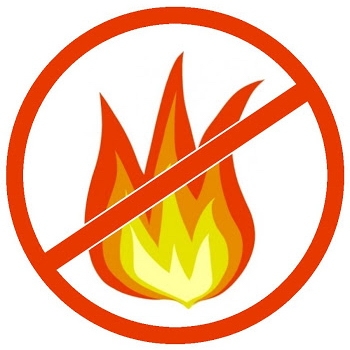 Пожар Мать на рынок уходила,
Дочке Лене говорила:
«Печку, Леночка, не тронь.
Жжётся, Леночка, огонь!»
Только мать сошла с крылечка, 
Лена села перед печкой, 
В щелку красную глядит, 
А в печи огонь гудит.
Приоткрыла дверцу Лена – 
Соскочил огонь с полена,
Перед печкой выжег пол,
Влез по скатерти на стол, 
Побежал по стульям с треском, 
Вверх пополз по занавескам, 
Стены дымом заволок, 
Лижет пол и потолок.
Но пожарные узнали,
Где горит, в каком квартале.
Командир сигнал дает,
И сейчас же — в миг единый —
Вырываются машины
Из распахнутых ворот.
Вдаль несутся с гулким звоном.
Им в пути помехи нет.
И сменяется зеленым 
Перед ними красный свет.
В пять минут автомобили 
До пожара докатили, 
Стали строем у ворот,
Подключили шланг упругий,
И, раздувшись от натуги,
Он забил, как пулемет.
Заклубился дым угарный.
Гарью комната полна. 
На руках Кузьма-пожарный
Вынес Лену из окна.
Он, Кузьма,— пожарный старый, 
Двадцать лет тушил пожары, 
Сорок душ от смерти спас, 
Бился с пламенем не раз.
Ничего он не боится,
Надевает рукавицы, 
Смело лезет по стене, 
Каска светится в огне.
Вдруг на крыше из-под балки 
Чей-то крик раздался жалкий,
И огню наперерез
На чердак Кузьма полез.
Сунул голову в окошко, 
Поглядел.«Да это кошка! 
Пропадешь ты здесь в огне. 
Полезай в карман ко мне!..»
Широко бушует пламя.
Разметавшись языками, 
Лижет ближние дома. 
Отбивается Кузьма,
Ищет в пламени дорогу, 
Кличет младших на подмогу, 
И спешат к нему на зов 
Трое рослых молодцов.
Топорами балки рушат,
Из брандспойтов пламя тушат.
Черным облаком густым
Под ногами вьется дым.
Пламя ежится и злится 
Убегает, как лисица.
А струя издалека
Гонит зверя с чердака.
Вот уж бревна почернели... 
Злой огонь шипит из щели:
«Пощади меня, Кузьма,
Я не буду жечь дома!»
«Замолчи, огонь коварный! — 
Говорит ему пожарный.— 
Покажу тебе Кузьму!
Посажу тебя в тюрьму!
Оставайся только в печке, 
В старой лампе и на свечке!»
На скамейке у воротЛена горько слезы льет.
На панели перед домом —
Стол, и стулья, и кровать...
Отправляются к знакомым
Лена с мамой ночевать.
Плачет девочка навзрыд, 
А Кузьма ей говорит:
«Не зальешь огня слезами,
Мы водой потушим пламя.
Будешь жить да поживать,
Только чур — не поджигать!Вот тебе на память кошка, 
Посуши ее немножко!»
Дело сделано. Отбой.
И опять по мостовой 
Понеслись автомобили, 
Затрубили, зазвонили.
Мчится лестница, насос, 
Вьется пыль из-под колес.
Вот Кузьма в помятой каске.
Голова его в повязке, 
Лоб в крови, подбитый глаз — 
Да ему не в первый раз. 
Поработал он недаром — 
Славно справился с пожаром. Пыхтелки печки Я пыхчу, пыхчу, пыхчу,
Накормить вас всех хочу,
Но коль бросите включенной,
Дел таких наворочу!
Выкипит всё-всё тотчас,
Это раз,
Раскалюсь я добела,
Это два,
Всё спалю я, что горит,
Это три. Песенка спичек Спички детям не игрушка-
Знает каждый с юных лет. 
Потому что мы подружки 
Огонькам – без нас их нет. 
 Зажигаем мы конфорки, 
Чтоб готовился обед, 
И костер запалим ловко, 
И свечу, даря ей свет. 
 Служим людям мы столетья, 
И виновны только в том. 
Что, попав случайно к детям, 
Против воли все кругом 
Поджигаем, не жалея – 
И квартиру, и леса. 
И детей тогда спасают 
Лишь пожарных чудеса. 
  Не берите в руки спички! Чтобы лес, звериный дом,
Не пылал нигде огнём,
Чтоб не плакали букашки,
Не теряли гнёзда пташки,
А лишь пели песни птички,
Не берите в руки спички!Совет взрослым Спички детям не игрушка –
Не забудьте их убрать!
Не оставьте на подушке,
Не бросайте под кровать!
Попадут ребенку в руки,
И устроит он пожар.
Вам тогда одни лишь муки,
Превратится жизнь в кошмар! Плохой дядя Этот дядя не жалеет
Что в лесу окурок тлеет...
На такого дядю глядя,
Мы, ребята, скажем речь:
– Как же вам не стыдно, дядя?
Лес нам надо уберечь! Огонь Он таким бывает разным –
Голубым и рыже-красным,
Ярко-жёлтым и, ещё же,
Олимпийским быть он может.

Тот огонь, что с нами дружен,
Очень всем, конечно, нужен,
Но опасен, если бродит
Сам собою на свободе!

Очень скоро подрастёте 
И в огромный мир войдёте.
Кто-то станет сталеваром,
Кто-то станет кашеваром,И в пожарные – на смену 
Вы придёте непременно!..
И ещё профессий море,
Где, с огнём дружа и споря,
Вам придётся жить, друзья,
Ведь без этого нельзя!
А сейчас, шаля, от скуки,
Не берите спички в руки,
Зажигалки, свечи тоже,
Ведь беда случиться может! Не шутите с огнём!  Я- огонь! Я – друг ребят.
Но когда со мной шалят,
Становлюсь тогда врагом
И сжигаю все кругом! Очень важные правила! Чтобы пожаров избежать,
Нужно много детям знать.

Деревянные сестрички
В коробочке – это спички.
Вы запомните, друзья,
Спички детям брать нельзя! 
Если увидишь огонь или дым,
Скорее звони, телефон – 01.
Если слаб огонь, скорей
Ты водой его залей.
Но не вздумай воду лить
Там где электричество,
Телевизор и утюг,
Миксер и розетку
Обходите стороной
Маленькие детки. Очень-очень важные правила! Ребята, помните о том, 
Что нельзя шутить с огнём
Кто с огнём неосторожен
У того пожар возможен.

Спички не тронь!
В спичках огонь!
Не играй, дружок, со спичкой,
Помни, ты, она мала,
Но от спички-невелички
Может дом сгореть дотла.

Возле дома и сарая
Разжигать огонь не смей!
Может быть беда большая
Для построек и людей.

Если имущество хочешь сберечь
Не уходи, когда топится печь!
 Когда без присмотра оставлена печь –
Один уголек может дом ваш поджечь.Не играй с электроплиткою.
Спрыгнет с плитки пламя прыткое!
С газом будь осторожен,От газа пожар возможен!Нельзя над газовой плитой 
Сушить промокшую одежду! 
Вы сами знаете, какой 
Большой пожар грозит невежде!
 Не суши белье над газом.
Все сгорит единым разом!Погладить рубашку и брюки 
Утюг вам поможет, всегда, 
Сухими должны быть руки 
И целыми провода.Включен утюг, хозяев нет,
На простыне дымится след.
Ребята, меры принимайте,
Утюг горячий выключайте!Во избежанье всяких бед
Огню на елку хода нет!

Запомните, дети,Правила эти:
Ты о пожаре услыхал,
Скорей об этом дай сигнал!

Пусть помнит каждый гражданин
Пожарный номер  - 01! Если огонь в доме С открытым огнем обращаться опасно!
Не жги ты ни свечки, ни спички напрасно.
А если зажег - никуда не роняй:
Прожорливо пламя горячее, знай!
 Но если случилось свечу уронить,
Бросайся огонь без заминки тушить:
Материей плотной, тяжелой накрой,
А после залей поскорее водой!

Дым и огонь не к добру, так и знай,
Взрослых на помощь скорей призывай,
И в «01» поскорее звони:
Срочно пожарных! Помогут они!
 И под кроватью не прячься – учти,
Что от огня просто так не уйти.
Не оставайся в квартире с огнем,
А выбирайся доступным путем:
Мокрым платком нос и рот завяжи,
К двери входной через дым поспеши!
  Опасности праздничного салюта Посмотрите, там и тут
В небе плещется салют…
Здорово, конечно,
Если всё успешно.
 Но опасность на пути
Стережёт – не обойти!
Если что пойдёт не так,
Если в фейерверке брак,
Или прочь не отбежали,
Иль в окно кому попали,
В общем, столько тут вопросов!
Не пускай салют без спроса!Хочешь ты салют устроить?
Хорошо, не станем спорить,
Только, чтоб не пострадать
Нужно в помощь взрослых звать!
  Пожароопасный балкон На балконе места нет:
Книг пакет, газет пакет,
Полки, что не сделал папа,
Сумки, тапочки и шляпа,
Деревянный сундучок,
Тот, что просто за порог
Выбросить на свалку
Очень-очень жалко, -
То ли надо, то ль не надо…
В общем, что-то вроде склада
Наши лоджия, балкон…
Вот, ребята, вам закон:
Маме, папе помогите,
Все завалы разберите!
Им напомните, ребята,
За бардак такой – расплата:
Вещи лишние и тара
Плюс искра – огонь пожара!Уходя тушите свет! Знай, любые провода 
Повреждённые – беда!
Ведь они опасны слишком –
Замыкание как вспышка!
 Дать друзьям такой совет
Просто каждый может:Уходя тушите свет
И приборы тоже!  Опасная забывчивость Ленту гладила Анюта
И увидела подруг,
Отвлеклась на три минуты
И забыла про утюг.
Тут уж дело не до шутки!
Вот что значит – три минутки!
Ленты нет, кругом угар,
Чуть не сделался пожар. Огнеопасная игрушка Смастерил Сергей пугач,
Пострелял немного.
А теперь Сережу врач
Лечит от ожога.От такого пугача
Путь обычный – до врача! Противопожарные размышлизмы 

Когда огнем
Охвачен дом,
Опасно
Находиться в нем.

Чтобы дом поджечь,
Не надобно ума,
Вот почему
Горят у нас дома.

Помни,
Пожар обнаружив в квартире:
Наши пожарные —
Лучшие в мире!(В. Бахнов)Мы – пожарные 

На машине ярко-красной
Мчимся мы вперёд.
Труд тяжёлый и опасный
Нас, пожарных, ждёт.

Вой пронзительной сирены
Может оглушить,
Будем и водой, и пеной
Мы пожар тушить.

И в беду попавшим людям
Сможем мы помочь,
Ведь с огнём бороться будем
Смело день и ночь! Работа пожарных 
За сутками сутки и ночью, и днем 
Готовы пожарные к битве с огнем.
И нету на службе секунды для сна, 
Секунды – у них дорогая цена!Едва о беде сообщит телефон,
Помчится на выручку дивизион.Но мало отважными, смелыми быть,
Чтоб злой и коварный огонь победить.
А следует много знать и уметь, 
Чтоб четко и быстро огонь одолеть.
 Всегда осторожными будьте с огнем – 
Всем скажут пожарные строго.
Пусть реже и реже для нас с каждым днем
Зовёт на пожар  к вам тревога.
  Отважные огнеборцы Мы расскажем Вам о тех,
Кто людей спасает,
И по зову на пожар
Первым приезжает.

Пламя злое затушить –
Это их забота.
Жар бесстрашно погасить –
Вот у них работа.

Эти люди лучше всех!
Сильные и смелые,
Не боятся ничего
Мастера умелые!Скажем прямо, очень плохо,Если рядом катастрофа,И пожар в дверной проёмКак хозяин входит в дом. Спасатели МЧС Над огнём завесой плотнойДым летает беззаботно,Но живут надеждой люди -Помощь вовремя прибудет!МЧС всегда на стражеИ в беде спасает граждан.В спецкостюмах, касках прочныхЗдесь бойцы легко и точноВсе команды выполняют,Ведь прекрасно каждый знает:Долг всегда святой у них -До конца спасать живых!Водяной струёй и пенойОгнеборцы непременноУничтожат пламя жарИ возникнувший пожар.Песня о пожарном(на мотив песни "Буратино")Когда беда, он входит в дом.
Он с детства каждому знаком.
Он не писатель, не поэт.
Зато смелей на свете нет!
Его повсюду узнают,
Скажите, как его зовут?
По-жар-ный!
Он носит шлем на голове.
И не горит совсем в огне.
Он смел, умен, хорош собой.
Ну, разве это не горой?
Его повсюду узнают.
Скажите, как его зовут?
По-жар-ный!
  Пожарная машина 
Машина пожарная – красного цвета. 
А ну-ка, подумай, зачем нужно это? 
Затем, чтобы каждый, увидев, бежал 
В сторонку и ехать бы ей не мешал.
Ужасная скорость! Гудок, будто вой. 
«Стоять всем на месте!» - свистит постовой. 
Только машине красного цвета 
Проезд разрешен напрямик вдоль проспекта.
Пожарные в касках сидят в два ряда. 
В цирке пожар. Они едут туда. 
Крыша горит и пылает арена! 
За дело пожарные взялись мгновенно.
Только мелькают по лестнице пятки, 
Ныряют в огонь смельчаки без оглядки. 
Спасают верблюда, выводят слона… 
Вот где сноровка и сила нужна.
Пожарный под куполом как акробат: 
Там две обезьянки от страха вопят. 
Под каждой подмышкой торчит по мартышке, 
Он их достал и вернулся назад.
Огонь побежден. Он утих и погас, 
А цирк подновят и откроют для нас. 
Пожарной машине красного цвета 
И смелым пожарным спасибо за это! Отважная машина 

По городу мчится машина –
В машине и ночью, и днём
Спешит боевая дружина
На грозную битву с огнём.

Пожар – это вам не игрушки,
Не зря он зовётся бедой.
И снова пожарные пушки
Огонь заливают водой.

И снова торопится лестница
На крышу за рыжим котом,
И пена с шипением пенится
Спасая от пламени дом.

Победа! Пожар потушили!
В гараж возвращаться пора.
И тут же, к отважной машине
Сбегается вся детвора.

Пожарные люди не жадные,
Их долго не нужно просить –
И «пушку» покажут пожарные,
И каску дадут поносить.

Пожарные в пламя бросаются,
Выносят из дыма котов,
А лучшие в мире красавицы
Им дарят букеты цветов● От искры сыр-бор загорается.● От искры Москва загорелась.● Берегись, не обожгись!● Не подкладывай к огню соломы, не поджигай, так и не сгорит.● Не шути с огнем, обожжешься.● Огонь не вода — охватит, не выплывешь.● Огонь не вода — пожитки не всплывают.● От искры пожар рождается.● Искра мала велик пламень родит.● Пока искра в пепле, тогда и туши.● Огонь да вода все сокрушат.● В огне и железо плавко.● Не играй, кошка, с огнем – лапу обожжешь.● Искру туши до пожара, беду отводи до удара.● Слёзы пожара не тушат.● Плох мир огня с водою.● Красный петух прошёлся.● Сену с огнём не ужиться.● Дерево с огнем не дружит.● Спички не игрушка, огонь не забава.● Упустишь огонь – не потушишь.● Где огонь, там и дым.● Дыма без огня не бывает.● Дорого при пожаре и ведро воды.● Огонь хороший слуга, но плохой хозяин.● Как бы мал огонёк не был, всегда от него дым.● Спичка – невеличка, а огонь великан.● И малая искра сжигает города.● Каждый человек загодя думает о пожаре.● Лучше костёр маленький, чем пожар большой.● Один на пожаре не боец.● Пламя – это благо и жизнь, если не забыть потушить его вовремя.● С огнем воюют, а без огня горюют.● Человек без огня не живет ни единого дня.● При огне как при солнце светло, при огне и зимою тепло.● Огонь – друг и враг человека.● От искр пожар рождается.● Не шути с огнем – можешь сгореть.● Спички не тронь – в них огонь.● Не имей привычки носить в кармане спички.●  Жжется печь, ее не тронь, потому что в ней – огонь.● Маленькая спичка сжигает большой лес.● Спичка – невеличка. Огонь – великан.● Все прошло, как огнем сожгло.● Огонь да вода все сокрушат.● От огня и камень треснет.● В избе искра проказлива.● Водой пожар тушат, а умом - предотвратят.● В руках спичка была, да изба сплыла.● Огонь – судья беспечности людей.● Бояться, как огня.● Пожарному делу учиться – вперед пригодится.● Утром, вечером и днем осторожен будь с огнем.Дидактическая игра « Огнеопасные предметы».   Цель. Научить детей среди опасных предметов находить те, которые очень часто являются   причиной пожара. Развивать логическое мышление.      Игровая задача. Объяснить, почему выбрали именно эти предметы.      Игровые действия. Разложить карточки на две группы.Вариант игры.      Детям раздаются карточки, на которых изображены огнеопасные предметы и просто опасные предметы. Например: свеча, утюг, бенгальские огни, печка, пила. Нужно убрать карточку с изображением предмета, который не представляет угрозы для возникновения пожара.Игра «Причины пожаров».Цель.  Закрепить знание основных причин пожара. Развивать мышление.Раз, два, три, четыре.                                         У кого пожар в    (квартире)Дыма столб поднялся вдруг,Кто не выключил    (утюг)Красный отблеск побежалКто со спичками  (играл)Стол и шкаф сгорели разомКто сушил бельё над (газом)Столб огня чердак объял      Кто там спичками  (играл)Побежал огонь во дворЭто кто там жёг (костёр)Пламя прыгнуло в травуКто у дома жёг (листву)Кто бросал в траву при этомНезнакомые   (предметы).Дым увидел – не зевайИ пожарных      (вызывай)Помни каждый гражданин,Этот номер (101).Дидактическая игра «Продолжи предложение»Цель. Закрепить знание основных причин пожара. Развивать мышление.Правило. У кого в руках шарик должен закончить предложение и после правильного ответа передать шарик другому ребёнку.Ход игры.У воспитателя в руках воздушный шарик красного цвета.Воспитатель. Шарик красного цвета не случайно. Как вы думаете почему? ( Потому что  огонь красного цвета, сегодня мы беседуем об огне, пожаре). У каждой игры должно быть свое правило. И в эту игру мы будем играть вот так. Мы встанем в круг. Я буду начинать стихотворение, а тот, у кого в руках будет шарик,  должен будет это стихотворение закончить и после  правильного ответа передать шарик другому ребёнку. 1. Где с огнём беспечны люди,Там взовьётся в небо жар,Там всегда грозить нам будетЗлой........................ ( пожар). ( Передача шарика)2.Раз, два, три, четыреУ кого пожар....( в квартире ).3.Дым столбом поднялся вдругКто не выключил .... (утюг).4.  Красный отблеск побежалКто со спичками................... (играл).5. Стол и шкаф сгорели разомКто сушил бельё над ....(газом). 6.  Пламя прыгнуло в листву.Кто у дома жег....(траву).  Д/и     «Какие из перечисленных действий могут привести к пожару»Цель. Закрепить знания детей о пожароопасных предметах и действиях, которые могут привести к возникновению пожара- рисование,- чтение,- поджигание бумаги,- пение,- игра с зажигалкой,- изготовление поделок,- прыгание через скакалку,- поджигание сухой травы  и листвы.- пение хором,- баловство со спичками,- игра в снежки,- зажигание бенгальских огней возле ёлки,- мытьё посуды,- умывание,- игра с зажигалкой,- игра в мяч.- лепка из пластилина,- забыли выключить утюг,- мытьё рук,- танцы,- полив цветов,- поджигание тополиного пуха,- чистка ковра,- игра с увеличительным стеклом под солнечными лучами,- забивание гвоздей,- лепка,- неисправный шнур у гирлянды,- купание,- игра с котёнком,- перегрев телевизора,- рассматривание книг, в близи, зажженной газовой    плитой,- мытьё рукИгра «Топаем, хлопаем»ЦЕЛЬ. Закреплять знания правил пожарной безопасности.Условие:Если дети поступают правильно — хлопают,Если неправильно — топают.Ведущий.Знаю я теперь, друзья,Что с огнем играть нельзя!(Хлопают)Спички весело горят,Буду с ними я играть.(Топают)Коля убежал задом,Там играет он с костром.(Топают)Он опасен, Лена знает,Утюг больше не включает.(Хлопают)Таня с Ниною играют,На печи газ зажигают.(Хлопают)Клим увидел дом: горит,Мальчик «101» звонит.(Хлопают)Игра «Да» и «Нет»ЦЕЛЬ. Закреплять знания правил пожарной безопасностиВедущий.Игра называется «Да» и «Нет».Их я хочу услышать в ответ.Все внимательно играйте,Думайте и отвечайте.На вопросы дайте ответ,И скажите мне: «ДА» иль «НЕТ».Всем ребятам нужно знать,Что с огнем нельзя играть.Это все ребята знают? (Да)А с огнем они играют? (Нет)Для ребят пожары — шутка? (Нет)Все ли дети тут послушны? (Да)  На печи кипит варенье.Можно ли без разрешеньяДетям к печке подбегать,Чтоб варенье помешать? (Нет)Палит листья мальчик Тихон,У костра он скачет лихо.Дети, дайте мне ответ,Хорошо ли это? (Нет)Под столом играет Света,Зажигает она свечи.Дети, дайте мне ответ,Хорошо ли это? (Нет)Вова спичками играет,Мама это запрещает.Дети, дайте мне ответ,Прав наш Вова или нет? (Нет)Непослушный мальчик ВоваСпичками играет снова.Пусть мне дети отвечают,Маму Вова огорчает? (Да)Вот свеча, горит огонь,Ты огонь попробуй — тронь!Дайте, дети, мне ответ,Будет больно или нет? (Да) Нам пожары не беда? (Нет)Друга выручим всегда ? (Да)  Врать не будем никогда ? (Да)Маму слушаем всегда ? (Да) Можно спичками играть? (Нет)Детям свечи зажигать? (Нет)Причиняет огонь зло? (Да) А дает огонь добро? (Да)  Ты труслив, когда беда ? (Нет)Силы жалко для труда ? (Нет)С огнем всегда ты осторожен? (Да)Что ж, завершать игру мне можно? (Да)Сюжетно ролевые игры«Мы - пожарные»Предварительная работа. Экскурсия в пожарную часть, беседы о работе пожарных, рассматривание сюжетных картинок, чтение рассказов о пожаре ( Л. Толстой " Пожарные собаки", С. Маршак "Кошкин дом", С. Михалкова "Пожар"), рисование на данную тему, обыгрывание ситуаций о правилах поведения на пожаре, дидактические игры, ООД на данную тему.Цель. Формировать умение развивать сюжет на основе знаний по ППД; согласовывать свои действия с действиями партнёров, соблюдать в игре ролевые взаимодействия и взаимоотношения. Согласовывать и прогнозировать ролевые действия и поведение в соответствии с сюжетом игры.Оборудование. Набор пожарных машин, шлёмы для пожарных, вёдра, лопаты, предметы заместители – шнуры, скакалки, шведская лестница, спортивный канат, спортивные маты, набор игрушек «Мы – пожарные», магнитофон (аудиозапись « пожарной мигалки»).Игра с напольным конструктором «Пожар в городе».Предварительная работа. Конструирование зданий, игры с напольным конструктором, рассматривание плана-схемы улиц города, экскурсия по близлежащему микрорайону, обыгрывание ситуаций на тему «пожарная машина на улицах города», беседы о профессии пожарного, отгадывание загадок, игры с транспортными игрушек, беседы о правилах дорожного движения на тему спецтранспорта на улице.Цель. Закрепить умения брать на себя различные роли в соответствии с сюжетом игры; использовать атрибуты, конструктор, строительный материал, предметы заместители. Содействовать творческому использованию в игре представлений о ППД. Развивать творческое воображение, способности совместно развёртывать игру.Оборудование: разные виды напольного конструктора, карты-схемы, игрушечные пожарные машины, мелкие игрушки, аудиозапись пожарной мигалки.Сюжетно-ролевая игра «Один дома».Предварительная работа. Беседы на тему безопасности дома, разучивание пословиц об огне и воде, беседа на тему «Огонь – спутник и помощник человека», отгадывание загадок об огне, воде, бытовых предметах, рассматривание сюжетных картинок на тему «Чтобы дома не случилась беда», знакомство с пословицами об огне, дидактические игры по пожарной безопасности. Цель. Развивать умения брать на роль в соответствии с сюжетом игры; использовать атрибуты, предметы заместители. Развивать творческое воображение, игровой замысел, опираясь на полученные знания ППД.Оборудование: игрушечные бытовые предметы (утюг, компьютер, газовая плита, микроволновая печь, стиральная машина, гладильная доска, электрочайник, фен и т.д.),предметы заместители (счётные палочки в коробочке и т.д.), телефон, атрибуты к игре «Мы –пожарные», игровой уголок, обустроенный. детской и кукольной мебелью.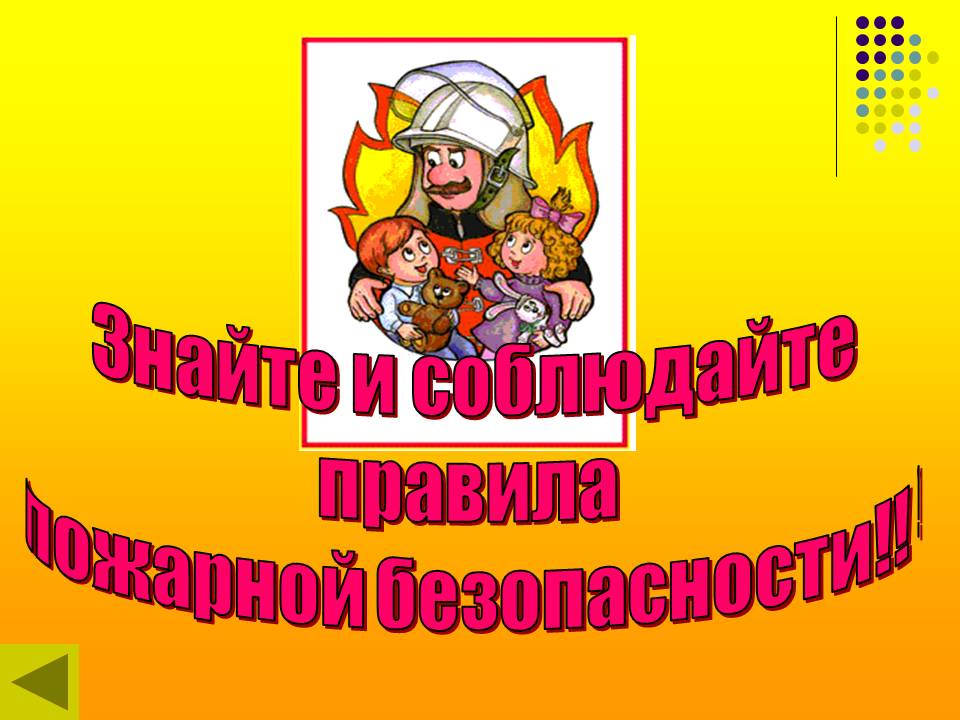 Художественные произведения на противопожарную тематику.М. М. Шереметьева " Заячья елка".Как-то раз, под Новый год, по лесу шел заяц-Хваста и весело распевал: «Говорят, под Новый год, что не пожелается, все всегда произойдет, все всегда сбывается!..»– Что же мне такое пожелать самому себе, чего ни у кого еще не было?Размечтался заяц:– Может, морковку? Среди зимы вряд ли кто может морковкой полакомиться! Нет, морковку съешь – и никто не поверит, что она у меня была. Может, шубу новую к Новому году себе справить? И этим никого в лесу не удивишь. Ага! Придумал! Желаю, чтобы выросла у моего окна нарядная новогодняя елочка, с яркой звездой на макушке, вся в блестках, флажках, игрушках! Все зайцы лопнут от зависти, когда ее увидят!Лег заяц на пушистый снежок под окном, закрыл глаза и стал ждать, когда же его желание исполнится, ждал-ждал, но так и не дождался.Эх, это видно только в песенке поется, что под Новый год все желания сбываются, а в жизни совсем по-другому! – огорчился заяц, но не надолго.А что, разве сам я не смогу свое желание исполнить? Еще как смогу! Вот елочка под окном стоит, а украсить ее я и сам сумею. Развешу на всех ветках кочерыжки, на всю новогоднюю ночь хватит полакомиться.Так заяц и сделал. Нарядил елочку кочерыжками, ходит вокруг довольный, себя похваливает.Вот так я!!! Такой елочки ни у кого в лесу нет.И запел:Ай да заяц, молодец,Умный называется,Стоит только пожелать –Все у него сбывается!Услыхала его песню сорока-белобока, затрещала, заверещала:Эй, ты, хвастун, неужели и вправду считаешь, что краше твоей елки нет?А где ты видела, трещотка, елку наряднее моей?Ха-ха-ха! Сидишь в своей глуши и дальше своего носа не видишь. А я летала повсюду и навидалась елок всяких. Сейчас, под Новый год, они в каждом селе, городе и поселке стоят. Да и не такие, как твоя, а красивее. А на днях я летала во двор детского сада, заглянула в окно, а та-а-а-ам… Елка – до потолка, и вся разноцветными огнями светится. А у тебя-то ни одного огонька не видно! Ночью и кочерыжки своей не разглядишь, шишку вместо нее съешь. Хи-хи-хи! – улетела.И правда, нет на моей елочке огоньков, как же я Новый год встречать буду, ведь ночью он приходит? – задумался заяц. Думал-думал и придумал. Вынес из дома целую коробку свечей, поставил их на ветки и зажег каждую свечку. Засияла елка яркими огнями, светло вокруг стало. Обрадовался заяц и побежал других зайцев приглашать на праздник. Одному не очень весело праздновать, да и похвалиться охота своей елочкой.Пока бегал заяц по лесу, друзей собирал, догорели на елке свечи. Огонь на хвою перекинулся, затрещали ветки, вспыхнула елка ярким пламенем и сгорела, как свечка. Вернулся заяц с друзьями, глядит, а вместо украшенной елки одни угольки догорали. Хорошо еще, что дом не сгорел, а то пришлось бы зимовать под кустом.А. Я. Гимадеева " Не надо играть с огнем!".Жила одна маленькая девочка. У нее было довольно редкое имя – Элли. Ее родители очень часто уезжали, и в это время она оставалась у бабушки. С бабушкой Элли повезло, потому что она разрешала своей внучке делать многое такое, чего не разрешали делать другим девочкам их бабушки. Так, Элли разрешалось пачкать руки до самого локтя, когда она играла в песочнице и «пекла» очень вкусное песочное пирожное. Еще бабушка разрешала внучке подолгу вертеться возле зеркала и корчить при этом смешные рожицы. А еще ей разрешалось гладить толстого соседского кота, который был, по мнению своей хозяйки, очень необычной породы. И только трогать спички бабушка не разрешала Элли. Стоило девочке попросить дать ей хотя бы одну спичку, как голос бабушки становился строгим, как у папы, и она говорила стихами поэта, имени которого Элли, конечно же, не запомнила:Можно играть с ягненком,Можно играть с поросенком,С ветром – в пятнашки,В прятки с дождем,Но не надо играть с огнем!Дальше в стихотворении тоже были интересные слова:Даже с волчком – пожалуйста,Даже с тигренком – пожалуйста!Но, коли ты вздумал играть с огнем,То уж потом не жалуйся!А Элли давно мечтала сварить куклам, Даше и Саше, вкусную-превкусную кашу. Но разве можно сварить что-нибудь без огня? И тогда девочка опять начинала просить бабушку, чтобы она дала ей хотя бы половинку спички. И в ответ она слышала, что брать детям спички нельзя, потому что в коробке может оказаться страшное оранжево-красное чудовище.Однажды перед сном Элли взяла стул, пододвинула его к шкафу, где бабушка прятала спички, и, взобравшись на него, взяла коробок. А потом спрятала его под подушку и решила, что утром непременно она сварит куклам что-нибудь вкусненькое. С такими мыслями малышка уснула. Ночью ей приснился сон: будто она вынула спичку и чиркнула ею по коробку, как это делали взрослые. Но вдруг спичка сломалась пополам и, зажженная, упала на пол. От испуга девочка растерялась. Она не знала, что делать. А маленький огонек вдруг начал превращаться в огромное оранжево-красное чудовище.Языки чудовища хотели проглотить, и куклу Дашу, и куклу Сашу. Они испуганными глазами смотрели на свою маленькую хозяйку, а сама девочка хотела бежать и спрятаться под кровать. От страха у Элли подкашивались ноги и… в это время она проснулась. Малышка лежала на подушке вся мокрая от холодного пота и думала: «Как хорошо, что это был сон!».А утром, едва проснувшись, Элли побежала на кухню, положила спички на место, потом подбежала к бабушке и прошептала:Можно играть с ягненком,Можно играть с поросенком,С ветром – в пятнашки,В прятки с дождем,Но не надо играть с огнем!М. Ф. Янкина  "Случай с телевизором".В одной квартире в углу на тумбочке жил-был большой цветной телевизор. Его недавно привезли сюда из магазина, он занял самое почетное место. Относились к нему бережно. По вечерам перед ним собиралась вся семья, чтобы посмотреть хоккей, кино или мультфильмы. Но постепенно к нему привыкли и перестали восхищаться. И вот накануне праздника в квартире появилось много гостей. Они громко разговаривали, пели, смеялись, танцевали. Были включены гирлянды на елке, магнитофон, люстры и телевизор работал без устали всю ночь. Под утро гости разошлись, и хозяева стали укладываться спать.Вдруг внутри телевизора что-то зашипело, треснуло, и появился дым. Телевизор сморщился от боли, застонал, но его никто не услышал. Вскоре появился огонь, он перекинулся на занавески, загорелись обои, ковер, огонь быстро перебирался все дальше и дальше. Вскоре комната наполнилась дымом. На пороге с криком появилась хозяйка, она металась, не зная, что делать. Хозяин с трудом пробрался сквозь дым и выключил телевизор, а пламя начал сбивать полотенцем. Хозяйка набрала по телефону номер «01» и вызвала пожарную команду. Вскоре послышалась громкая сирена, и к подъезду стремительно подъехала красная машина. Пожарные помогли быстро потушить огонь, а обгоревший, чуть живой телевизор вскоре был отправлен в мастерскую на ремонт. После его возвращения отношение к нему изменилось: его стали беречь, протирать, вовремя отключать.Р. И. Салихова  " Валины неприятности".Все началось с того, что Вале понадобилась коробочка. Самая обыкновенная, маленькая коробочка, чтобы сложить свои сокровища.Мама сказала: «Подожди, мне некогда!» Хорошо сказать – подожди! А если ждать очень трудно. И решила Валя поискать сама. И надо же было такому случиться – нашла маленькую, красивую коробку. Знала Валя, что коробка занята, а все же решила заглянуть в нее. Сколько палочек, да и ровные все. Решила она, поиграть с ними. Построила, дом, гараж. В доме у Вали живут куклы, в гараже стоят машины. Интересная игра, весело Вале! Надо куклам приготовить обед. Вспомнила Валя, как мама зажигала газ. Взяла спичку, подошла к плите. Не успела она поднести спичку к газу – как языки яркого огня метнулись к Вале. Она закричала громко: «Мама, мама!» Прибежала мама, помогла дочке, потушила горящее платьице.Игра детей с огнем, со спичками является одной из причин возникновения пожаров в жилых домах. Не разрешайте детям играть с огнем. Храните спички и зажигалки в недоступных местах. Не оставляйте детей одних. Объясняйте им элементарные правила пожарной безопасности.Не оставляйте без присмотра газовые приборы, уходя из квартиры, отключайте их общим краном от газовой сети.С. Г. Поляева  "О силе огня".В одном селе, в колхозной избе, жил-поживал в печке огонь. Много лет служил он своей хозяйке, был ее первым другом в семье. И было у хозяйки двое детей: сын Федя и маленькая дочка Машенька. Мать оставляла детей дома одних, а сама уходила в поле на прополку свеклы и работала там до вечера. Еду оставляла на печи, а чтобы она не остывала, оставляла слабый огонь тлеющих угольков. Дети вставали, завтракали и резвились, как хотели.Но вот однажды утром мать забыла прикрыть печь заслонкой. И дети, как всегда хотели сначала позавтракать, и тут увидели, что заслонка стоит на полу, а в печи слабо колышется огонь, развевая свои маленькие язычки пламени.Федя с Машенькой залюбовались огнем: уж очень красиво менял он свое платье, то в красное, то в голубое, то в разноцветное, как радуга.Постепенно огонь стал затухать, и ребята начали подбрасывать дрова в печь. Тогда огонь стал разгораться все сильнее, превращаясь в великана. Одним длинным своим языком пламени он мгновенно обжег Машеньке лицо, так как она стояла близко у печи. Машенька от боли упала, а огонь, почувствовав себя настолько всемогущим, метнулся от занавески по скамейке и побежал плясать по избе в бурном огненном танце. Еле-еле Федя и Машенька выбрались из избы, полыхавшей в огне. Изба вся сгорела дотла. А Машенька долго лежала в больнице с ожогами. Больше мама никогда не оставляла детей одних дома. Надолго запомнили ребята, что огонь не только друг, но и враг человека.Н. А. Афанасьева  "Как сгорел один дом".Н. А. Афанасьева  " Хорек и уголек".Л.С. Власова  "С огнем шутить нельзя".Р. Н. Салихова " Сорока-Ворона".Л. С. Билалова   "Пожарные".Н. Н. Ташлинцева " Колино горе".Л.М. Садыкова  "Огонек".Л. М. Садыкова  "В дозоре".Т. М. Фазылова " Наш пожарный".Частушки.Однажды в лесу.Литература.Авдеева Н.Н., Князева Н.Л, Стеркина Р.Б. Безопасность. Учебно-методическое пособие по основам безопасности жизнедеятельности детей старшего дошкольного возраста . СПБ: Детство - Пресс, 2008Аралина Н.А. Ознакомление дошкольников с правилами пожарной безопасности. М.: Скрипторий 2003,2007Давыдова М.А. Спортивные мероприятия для дошкольников 4-7 лет: М.:Вако, 2007Житков Б.С.Что я видел. М.:Эксмо,2010Иванова Т.В.Пожарная безопасность. Подготовительная группа. Разработки занятий. М.: Корифей, 2011Каминская Н.В.Чудесные спички.//Ребёнок в детском саду,№2,с.42,2006Кононова И.В. Сценарии по пожарной безопасности для дошкольников. М.: Айрис-пресс, 2008Максимчук Л.В. Что должны знать дошкольники о пожарной безопасности. М.: Центр педагогического образования, 2008Маршак С.Я. Кошкин дом. Ростов-на-Дону: Проф-Пресс, 2010Маршак С.Я.Пожар. М.:Астрель,2005Маршак С. Рассказ о неизвестном герое. М.: Детская литература,1984Паустовский К.Г. Барсучий нос.М.:Малыш,1977Паустовский К.Г. Заячьи лапы. М.: Детская литература,2010Пермяк Е. Рассказы.М.:Стрекоза,2010Пидручная С. Огонь - наш друг, огонь - наш враг!//Дошкольное воспитание,№5, с.47,2006Пикулева Н. Пожарная безопасность.//Дошкольное воспитание, № 4, с.114, 2007Подольный Р. Как человек огонь приручил. М.: Малыш, 1981Прилепко Е. Формирование знаний о противопожарной безопасности.//Дошкольное воспитание,№5,с.39,2006Толстой Л.Н. Пожарные собаки. М.: Малыш, 1986Фалькович Т.А. Развитие речи, подготовка к освоению письма. М.: Вако, 2005Фетисов Т. Куда спешат пожарные машины. м.: Малыш, 1979Циферов Г.М. Жил на свете слонёнок. М.: Малыш, 1975Чуковский К.И. Путаница. М.: Самовар, 2003Шорыгина Т.А. Беседы об основах безопасности с детьми 5-8 лет.М.:Сфера, 2008Шорыгина Беседы о правилах пожарной безопасности .М.: Сфера, 2008http://festival.1 september.ruhttp://www.ivalex.vistcom.ru/obz25.htmhttp://www.forchel.ru/387-igry-po-pozharnoj-bezopasnosti.htmlhttp://www.ivalex.vistcom.ru/konsultac609.htmlhttp://wiki.iteach.ru/index.phpМесяц                                      СодержаниеСентябрь2014Экскурсия по детскому саду. Познавательное занятие "Огонь - наш друг, огонь- наш враг"Октябрь2014Заучивание стихотворений, пословиц и поговорок на противопожарную тематику.Занятие "Опасное и полезное электричество".Выставка детских рисунков "Я и огонь".Ноябрь2014Экскурсия в пожарную часть.Беседа "Профессия "Пожарный".Развлечение "Один дома».Декабрь2014Занятие по пожарной безопасности "Осторожно, ёлка".Драматизация сказки "Кошкин дом" и стихотворения "Спичка - невеличка".Январь2015Игровое занятие "Конструкторское бюро".Ознакомление с художественной литературой. С.Я.Маршак "Рассказ о неизвестном герое"Февраль2015Интегрированное занятие по физкультуре и правилам пожарной безопасности "Огонь - друг, огонь- враг".Вечер загадок "Загадки из спичечного коробка".Март2015Занятие по ознакомлению с окружающим миром "Пожарная безопасность в лесу".Театрализованное представление "Доверчивый ёжик".Апрель2015Интегрированное занятие по произведению Л.Н. Толстого "Пожарные собаки".Эстафета, посвящённая Дню пожарника "Профессия-пожарный".Май2015Комплексное занятие "Путешествие по пожарной безопасности".Викторина "День знаний: правила обращения с огнём".Цели занятия.Познакомить детей с таким явлением, как пожар; вызвать желание быть похожим на скромного героя; воспитывать уверенность в своих действиях; обогатить словарь детей новыми понятиями и словами.Ход занятияНа доске висят иллюстрациик произведению С.Маршака«Рассказ о неизвестном герое».- Ребята, посмотрите внимательно на иллюстрации. Что нарисовано?- Пожар.- Скажите, вам приходилось слышать слово «пожар» раньше?- Приходилось.Выслушиваем ответы детей.- Пожар - это хорошо или плохо?- Плохо, Пожар — это беда. Люди остаются без жилья. Огонь сжигает много домов, даже людей.- Ребята, отчего возникает пожар?- Пожар бывает оттого, что дети играют со спичками, зажигают свечи, включают без спроса электроприборы в доме...- Ребята, запомним предупреждение:Не играй, дружок, со спичкой,Помни, что она мала,Но от спички-невеличкиМожет дом сгореть дотла.Чтобы в дом не пришла беда –Будьте с огнемосторожны всегда.- Ребята, если вы увидите горящую бумагу или спичку на улице, что вы предпримете?- Затушим песком или землей.- Правильно, все горящие предметы нужно загасить, затушить.Кто умеет это делать лучше всех?- Пожарный.Идет рассказ о профессии пожарного,его нелегком труде, описываютсякачества: смелость, доброта,ловкость и т.д.- А сейчас мы поиграем в игру «Смелые пожарные», где постараемся быть такими же ловкими, отважными, как они.Подвижная игра.Двое проползают через дуги,бегут к обручу, продевают егочерез себя, затем кладут на пол,перепрыгивают барьер, возвращаютсяназад. Затем бегут следующие дети.- Молодцы, все вы сильные, ловкие, хорошие помощники пожарных.Ребята, как объяснить выражение «проявил отвагу»?- Укротил огонь, спас людей, животных, народное добро.- Давайте запомним пословицы: «Герой никогда не умрет, он вечно в народе живет»; «Жизнь дана на добрые дела».А теперь я прочитаю вам стихотворение Самуила Яковлевича Маршака «Рассказ о неизвестном герое». Слушайте внимательно.После прочтения задаются вопросы, выявляющие внимательность детей,логику мышления. необходимо их постепенно подводить к ответу на вопрос: как можно охарактеризовать человека, который делает добро и не ждёт похвалы или награды?- Смелый, добрый, скромный.- Правильно. Вы тоже должны быть такими, и запомните пословицы: «Скромность всякому к лицу»; «Храбрый не тот, кто страха не знает, а кто узнал и навстречу ему идет».Звучит музыка - «Мы пожарные».Дети двигаются в такт музыке.Цели занятия.Познакомить детей с таким явлением, как пожар; вызвать желание быть похожим на скромного героя; воспитывать уверенность в своих действиях; обогатить словарь детей новыми понятиями и словами.Ход занятияНа доске висят иллюстрациик произведению С.Маршака«Рассказ о неизвестном герое».- Ребята, посмотрите внимательно на иллюстрации. Что нарисовано?- Пожар.- Скажите, вам приходилось слышать слово «пожар» раньше?- Приходилось.Выслушиваем ответы детей.- Пожар - это хорошо или плохо?- Плохо, Пожар — это беда. Люди остаются без жилья. Огонь сжигает много домов, даже людей.- Ребята, отчего возникает пожар?- Пожар бывает оттого, что дети играют со спичками, зажигают свечи, включают без спроса электроприборы в доме...- Ребята, запомним предупреждение:Не играй, дружок, со спичкой,Помни, что она мала,Но от спички-невеличкиМожет дом сгореть дотла.Чтобы в дом не пришла беда –Будьте с огнемосторожны всегда.- Ребята, если вы увидите горящую бумагу или спичку на улице, что вы предпримете?- Затушим песком или землей.- Правильно, все горящие предметы нужно загасить, затушить.Кто умеет это делать лучше всех?- Пожарный.Идет рассказ о профессии пожарного,его нелегком труде, описываютсякачества: смелость, доброта,ловкость и т.д.- А сейчас мы поиграем в игру «Смелые пожарные», где постараемся быть такими же ловкими, отважными, как они.Подвижная игра.Двое проползают через дуги,бегут к обручу, продевают егочерез себя, затем кладут на пол,перепрыгивают барьер, возвращаютсяназад. Затем бегут следующие дети.- Молодцы, все вы сильные, ловкие, хорошие помощники пожарных.Ребята, как объяснить выражение «проявил отвагу»?- Укротил огонь, спас людей, животных, народное добро.- Давайте запомним пословицы: «Герой никогда не умрет, он вечно в народе живет»; «Жизнь дана на добрые дела».А теперь я прочитаю вам стихотворение Самуила Яковлевича Маршака «Рассказ о неизвестном герое». Слушайте внимательно.После прочтения задаются вопросы, выявляющие внимательность детей,логику мышления. необходимо их постепенно подводить к ответу на вопрос: как можно охарактеризовать человека, который делает добро и не ждёт похвалы или награды?- Смелый, добрый, скромный.- Правильно. Вы тоже должны быть такими, и запомните пословицы: «Скромность всякому к лицу»; «Храбрый не тот, кто страха не знает, а кто узнал и навстречу ему идет».Звучит музыка - «Мы пожарные».Дети двигаются в такт музыке.Беда! Беда! Беда! Беда!Бегите все скорей сюда!Кругом и огонь, и дым, и угар.В доме соседнем случился… (пожар)У машины синий глазВдруг включился ярко.Как завоет, завизжит,Пропустить вперед велит.Кто б из вас сейчас сказал,Как зовется тот сигнал?.. (сирена)Загудела, прилетелаИ взялась скорей за дело.Поливала, поливала.Все! Опасность миновала.(пожарная машина)С огнем бороться мы должны.С водою мы напарники.Мы очень людям всем нужны.Так кто же мы?.. (пожарники)Она о тесный домик свойЛишь почесалась головой.И сразу – словно не жила-Сгорела, бедная, дотла…(спичка)С языком, а не лает,Без зубов, а кусает.Все ест - не наедается.А как попьет – сразу умрет…(огонь)Рыжий зверь в печи сидит,Рыжий зверь на всех сердит.Он от злости ест дрова,Может час, а может два.Ты его рукой не тронь:Искусает всю ладонь…(огонь)Вьется, извивается,В небо устремляется.К тучам тянется чудак,Не дотянется никак…(дым)В деревянном домикеПроживают гномики.Уж такие добряки – Раздают всем огоньки…(спички)Это тесный-тесный домСто сестренок жмутся в нем.И любая из сестерМожет вспыхнуть.Как костер..(спички) В избе – изба,На избе – труба.Зашумело в избе,Загудело в трубе.Видит пламя народ, А тушить не идет… (печь)Черный коньПрыгает в огонь.По огню гуляет,Искры выбивает... (кочерга)Голова огнем пылает.Тело тает и сгорает.Таять может, да не лед.Не фонарь, а свет дает… (свеча)На привале нам помог:Суп варил, картошку пек.Для похода он хорош,А  с собою не возьмешь…(костер)Шипит и злится,Воды боится.С языком, а не лает,Без зубов, а кусает…(огонь)Красный петушокПо  жердочке бежит.Накормишь – живет.Напоишь – умрет…(огонь)Попало наше тестоВ горячее место.Попало – не пропало,Румяной булкой стало.Какое это место,Куда попало тесто?..(печь)Я мохнатый, я кудлатый,Я зимой над каждой хатой,Над заводом, над пожаромПоявляюсь я недаром.Никогда нигде меняНе бывает без огня…(дым)Вот так мошка –Осиновая ножка!На стог сена села –Весь стог съела…(спичка)Огонь ее боится,А зовут ее …(водица)  Расскажу я Вам о том,Как сгорел однажды дом.Две девчонки, две сестрички,Раздобыли где-то спички,-Знаешь, что? – Сказала Валя, -Мы – туристы на привале, Разожжем костер сейчас.Ну, а будет он у насПод столом. Неси газеты,Пускай хворост будет это.– А в корзинке сварим кашу,– Подсказала ей Наташа.– Чиркнем спичкой. Раз, два, три!Огонек горит. Смотри!Ай! Упала спичка! Ой?Ой! Какой Огонь большой!Испугались девчонки,Растерялись, как тут быть?Чуть дыша, стоят в сторонке:Убегать или тушить?Валя быстро догадалась:- Надо бы водой плеснуть!Но воды-то оказалосьТолько в чайнике чуть-чуть.И опять сказала Валя:– Мы его накроем шальюИ платком, и одеялом.Но огню и горя мало.Шали нет, платка не стало,Загорелось одеяло.А огонь-то разыгрался,Влез по скатерти на стол,В книгу папину забрался,Вдоль по комнате пошел,Побежал по занавескам,По картине на стене,Разошелся с шумом, треском,Все вокруг уже в огне.А Наташа вместе с ВалейБольше медлить уж не стали,Побежали в коридор,А потом скорей во двор.Пламя выше, пламя круче,Дым столбом до самой тучи.А народ кругом толпится,Кто с лопатой, кто с ведром,И пожарная уж мчится,Но в огне уже весь дом,Долго бились с пожаром,Не один час и не два.Да усилия все даром,Нет ни дома, ни двора.Онемев, стоят сестричкиА народ шумит кругом:– От одной лишь только спички,Как в костре, сгорел весь дом.Говорят все и не даром:Трудно справиться с пожаром.Так что помните, подружки:Спички – это не игрушки!Знать бы надо всем, друзья,Что играть с огнем нельзя!Как-то раз один хорекШел тропинкою леснойИ увидел уголекПод высокою сосной.– Это кто? – Хорек подумал.(Любопытный был зверек.)Только тут вдруг ветер дунул,Покачался огонек.– Подразниться что ли хочешь? – Возмутился наш хорек. – Что мне голову морочишь?Спрячь скорей свой язычок.Но никто не испугалсяДобродушного зверька.Огонек же разгорелся,Будто бы дразнил хорька.– Ах, ты так! – вскричал малыш – Ну, так я тебе задам?Вылезай, чего сидишь?Тебе помочь или ты сам?И опять никто не вышелНа сердитый зов хорька.А огонь все выше, выше,Опалил усы зверька.Нет, не выдержал наш хорь,Хлопнул лапой наглеца.Только тут такая больОбожгла вдруг храбреца,Что, не ведая дорогИ от страха став весь серым,Под собой не чуя ног,Он бежал, как угорелый.Возле дома малышаУже ждали мама с папой.Наш хорек, едва дыша,Рассказал им все про лапу.Но послушайте, ребята,Им про боль твердит сынок.А они же вдруг куда-тоПобежали со всех ног.Наш малыш не рассердился,Не обидчив был он, нет.Правда, очень удивился,Но помчал за ними вслед.Первым старый хорь примчался,Лапой пот стряхнул с усов.А огонь уж разгорался,Этот страшный враг лесов.Осень. Дремлет школьный сад.Листья желтые летят,Плавно в воздухе кружат,Под ногами все шуршат.Вова с Геной шли по саду –Им домой ведь было надо.Привлекло их вдруг вниманиеНезнакомых школьников старание.На субботник вышел класс,Дружно трудится уж час.Кучи листьев вмиг собрали,Поработали, устали.На обед ушли мальчишки,Вова с Геной поспешают,Приловчившись, шалунишкиСпичкой, листья зажигают.Запылал огонь так ярко,Листья пламенем объяты,Подкрался огонь к забору…«Как красиво», – думают ребята.Вмиг огнем все охватило –Стало страшно, а красиво было!Неба синь и гарь пожара…Огненная змейка дальше побежала.Испугались Вова с Геной,Убежали, струсили они.Далеко теперь, наверно,Только пятки их видны.Тут прохожие кричат?«Что такое? Горит сад!»На их крик сбежались люди:Кто с лопатой, кто с ведром..Быстро все так потрудились,Ловко справились с огнем.Дорогие ребятишки,Почитайте эту книжкуИ подумайте о том,Что шутить нельзя с огнем!Сорока-ворона на плитеКашу варила,Газ оставляла,На порог скакала,Гостей созывала.Гости не бывали,Каши не видали.Каши не видали,Каши не едали.Сорока рядом с плитой не стояла,За кашей не смотрела,Кашу не мешала,Огонь не убавляла.Огонь разбушевался,Каша пригорела.Однажды Коля, Оля, АннаИграть в пожарные взялись,Воды ведро набрали в ванной,Но вот пожара не нашли.Тогда решили сделать сами,Но для пожара нужно пламя,Бумага, спички, керосин…– Пожар готов! Тушить бежим!Ребята бегали гурьбой,Но вот беда – огонь не тухнетИ не залить его водой!Как жалко! Домик Жучки рухнет!Плачет Анечка навзрыд,Ну, а Коля говорит:«Нам не справиться самим,Скорее, позвоним: 01!»Приехали быстро пожарные,Ведь огонь на сарай перешел.Потушили огонь коварный –Стало всем на душе хорошо.Играйте в пожарных, дети,Но, огонь не разводите.Он захватить вас может в сетиИ погубить все, все на свете!На селе построен домХорошо живется в нем,Славный дом, отличный дом –Есть большая печка в нем.Мальчик Коля в доме жил,И с огнем он не дружил.Он со спичками играл,Зажигал и в печь бросал,Но шалил не долго он,Загорелся Колин дом.Дым столбом стоит кругом –Стало плохо Коле в нем.Мальчик бросился бежать,Стал пожарных в помощь звать:- Вы, пожарные, придите!Помогите, помогите!Потушите вы мой дом,Буду я дружить с огнем…И пожарный командирМальчика предупредил:-Будет умницей лишь тот,Кто за правило возьмет:Ты со спичкой не играй,В шкафчик с дверцей убирай,Телевизор выключай,Если ты пошел пить чай.Если ты увидел вдруг,Что огонь везде вокруг,Время даром не теряй-Ты пожарных вызывай.Трубку телефона ты сними,«01» быстрее набери!Как-то вдруг огонекПошалить задумалВ помощь друга-ветеркаПригласить надумал.По траве за листвой,Зажигая ветки,Побежали друзья,Прыгая, как детки.Пошалили у лесочка,На полянке, на лугу,И теперь от «дружбы» этойНе живет никто в лесу.Мне с высокой каланчи,Видно все в округе.Если вдруг костер зажгли,Дым клубится всюду,Объяви тревогу ты,Чтобы не было бедыСрочно в трубы затруби,Ведь стоишь в дозоре ты…На посту стоит герой –Наш пожарный боевой –Вот уж сутки на пролетСлужбу верную несет.Он в труде напорист, скор,Быстро даст огню отпор.Ой! Пожар! Наш дом горит!В нем кругом огонь царит,Тут пожарный, не теряя время даром,Встретился с большим пожаром.В его руках блестит багор,А на спине его топор,Брандспойт, противогаз…И вот огонь уже погас.Ура, друзья! Поник пожар,Он быстро прекратился,А сам огонь, наверное, в парОт страха превратился.Говорят в округе все недаром:«Трудно справиться с пожаром».Вы запомните, друзья,Что с огнем шутить нельзя.Мы СаранскиеребятаК вам на праздник мы пришли.И частушки о пожареВам в подарок принесли.Пусть мы маленького роста,Только рост здесь не причем.Мы всегда готовы взрослымПомогать в борьбе с огнем.Мы в пожарную ходили,Из брандспойта воду лили.А когда пришли домой,Ох, газ залили мы водой.Приходил к нам дядя Вася,С нами он играл в футбол.Научил нас забивать онРукавом пожарным гол.Огнетушитель зарядилиИ решили испытать.Всех мы пеной окатили,Маме родной не узнать.Все частушки мы пропели.Скажем вам всерьез, друзья:Малышам и даже взрослымС огоньком шутить нельзя!Расскажу я вам, ребята,Про историю одну,Где веселые зайчатаТак резвились на лугу.А затейники-зайчишки,Шалунишки и плутишки,Никому не говоря,Спички из дому забрали,Сухих веток натаскали.Разожгли большой костер,Встали в круг, затея спор.Первым зайка-хвастунишка,Озорной такой мальчишка,Гордо хвостиком крутя,Вслух сказал: «Итак, друзья,Кто из вас смелее всех?Кто подпрыгнет выше всех?Огонька кто не боится?   С ним по лесу пробежится?...»После слов таких запальныхНе узнать зайчат недавних.В их глазах огонь горит.Каждый факел взять спешит.Каждый хочет показать,Каждый хочет доказать,Что он ловкий и удалыйИ огонь ему – брат малый.Стали все вокруг скакать,Место лучше выбирать.И толпиться и толпиться,Кувыркаться, веселиться.Не заметили друзья,Как вокруг уж вся земляЗагорелась, задымилась,В черный уголь превратилась.Словно чудо-великан,Вдруг костер огромным стал.И грозил на путиОгненным мечом снести.Хорошо пожарный ФиляИздали огонь увидел,По команде всех собралИ помчался на пожар.В бой с огнем вступив сперва,Все сражались очень славно:Кто-то крыльями тушил,Кто песочек приносил,Кто-то лапками топтал,Кто из шланга поливал.Только храбрые зайчатаПодевались все куда-то.Словно ветром унеслоКрик хвастливых болтунов.Осознали все друзья,Что с огнем шутить нельзя.Не помогут ловкость с силой,Коль огонь неугасимый.«Жечь костер в лесу не смей! –Вам совет наш важный.Жить вам будет веселей,Помни это каждый!»